附件 1曲靖市沾益区残疾儿童康复救助申请审批表说明：1.此表由残疾儿童监护人或代理人填写，康复机构鉴定（签字盖公章）后交沾益区残联审批，一式两份，一份由沾益区残联留存备查，一份由康复机构存入受助儿童档案。区残联参考康复机构出具的鉴定意见，结合残疾儿童监护人的意愿和机构的实际承接能力，确定最终的审批意见，审批意见按照沾益区规定执行。受助儿童及监护人身份证复印件和机构诊断证明由沾益区残联留存备查。持证的残疾儿童必须填残疾证号，无证的填身份证号。多重残疾的，同一类救助服务同一年度内仅救助１次，辅助器具除外。附件2曲靖市沾益区残疾儿童康复救助登记表填表说明：此表由康复机构填写，每年登记一次，并及时将救助信息录入数据库。附件3曲靖市沾益区残疾儿童康复救助审核结算表提供资料：费用票据、曲靖市沾益区残疾儿童康复救助申请审批表、曲靖市沾益区残疾儿童康复救助登记表、 康复档案、住院病历资料和费用总清单。儿童姓名儿童姓名性别性别性别男 女男 女男 女男 女男 女男 女民族民族出生日期出生日期出生日期（照片）（照片）（照片）残疾证号（或身份证号）残疾证号（或身份证号）（照片）（照片）（照片）地址（照片）（照片）（照片）监护人姓名监护人姓名与儿童关系与儿童关系与儿童关系与儿童关系与儿童关系与儿童关系与儿童关系联系电话联系电话联系电话联系电话联系电话联系电话联系电话残疾类别残疾类别肢体	视力肢体	视力肢体	视力肢体	视力肢体	视力智力智力智力听力听力听力言语	精神	（多重残疾可多选）言语	精神	（多重残疾可多选）言语	精神	（多重残疾可多选）言语	精神	（多重残疾可多选）言语	精神	（多重残疾可多选）言语	精神	（多重残疾可多选）言语	精神	（多重残疾可多选）言语	精神	（多重残疾可多选）言语	精神	（多重残疾可多选）言语	精神	（多重残疾可多选）言语	精神	（多重残疾可多选）言语	精神	（多重残疾可多选）言语	精神	（多重残疾可多选）言语	精神	（多重残疾可多选）言语	精神	（多重残疾可多选）言语	精神	（多重残疾可多选）言语	精神	（多重残疾可多选）残疾程度残疾程度一级	二级一级	二级一级	二级一级	二级一级	二级三级三级三级四级四级四级  监护人身份证号：                                                                   监护人身份证号：                                                                   监护人身份证号：                                                                   监护人身份证号：                                                                   监护人身份证号：                                                                   监护人身份证号：                                                                   监护人身份证号：                                                                   监护人身份证号：                                                                   监护人身份证号：                                                                   监护人身份证号：                                                                   监护人身份证号：                                                                   监护人身份证号：                                                                   监护人身份证号：                                                                   监护人身份证号：                                                                   监护人身份证号：                                                                   监护人身份证号：                                                                   监护人身份证号：                                                                   监护人身份证号：                                                                 家庭经济状况家庭经济状况城乡最低生活保障家庭 儿童福利机构 孤儿	特困供养人员 脱贫户其他经济困难家庭（最低生活保障边缘户防止返贫监测对象（突发严重困难户、边缘易致贫户、脱贫不稳定户） 民政部门认定的其他低收入家庭 深度困难职工 相对困难职工）城乡最低生活保障家庭 儿童福利机构 孤儿	特困供养人员 脱贫户其他经济困难家庭（最低生活保障边缘户防止返贫监测对象（突发严重困难户、边缘易致贫户、脱贫不稳定户） 民政部门认定的其他低收入家庭 深度困难职工 相对困难职工）城乡最低生活保障家庭 儿童福利机构 孤儿	特困供养人员 脱贫户其他经济困难家庭（最低生活保障边缘户防止返贫监测对象（突发严重困难户、边缘易致贫户、脱贫不稳定户） 民政部门认定的其他低收入家庭 深度困难职工 相对困难职工）城乡最低生活保障家庭 儿童福利机构 孤儿	特困供养人员 脱贫户其他经济困难家庭（最低生活保障边缘户防止返贫监测对象（突发严重困难户、边缘易致贫户、脱贫不稳定户） 民政部门认定的其他低收入家庭 深度困难职工 相对困难职工）城乡最低生活保障家庭 儿童福利机构 孤儿	特困供养人员 脱贫户其他经济困难家庭（最低生活保障边缘户防止返贫监测对象（突发严重困难户、边缘易致贫户、脱贫不稳定户） 民政部门认定的其他低收入家庭 深度困难职工 相对困难职工）城乡最低生活保障家庭 儿童福利机构 孤儿	特困供养人员 脱贫户其他经济困难家庭（最低生活保障边缘户防止返贫监测对象（突发严重困难户、边缘易致贫户、脱贫不稳定户） 民政部门认定的其他低收入家庭 深度困难职工 相对困难职工）城乡最低生活保障家庭 儿童福利机构 孤儿	特困供养人员 脱贫户其他经济困难家庭（最低生活保障边缘户防止返贫监测对象（突发严重困难户、边缘易致贫户、脱贫不稳定户） 民政部门认定的其他低收入家庭 深度困难职工 相对困难职工）城乡最低生活保障家庭 儿童福利机构 孤儿	特困供养人员 脱贫户其他经济困难家庭（最低生活保障边缘户防止返贫监测对象（突发严重困难户、边缘易致贫户、脱贫不稳定户） 民政部门认定的其他低收入家庭 深度困难职工 相对困难职工）城乡最低生活保障家庭 儿童福利机构 孤儿	特困供养人员 脱贫户其他经济困难家庭（最低生活保障边缘户防止返贫监测对象（突发严重困难户、边缘易致贫户、脱贫不稳定户） 民政部门认定的其他低收入家庭 深度困难职工 相对困难职工）城乡最低生活保障家庭 儿童福利机构 孤儿	特困供养人员 脱贫户其他经济困难家庭（最低生活保障边缘户防止返贫监测对象（突发严重困难户、边缘易致贫户、脱贫不稳定户） 民政部门认定的其他低收入家庭 深度困难职工 相对困难职工）城乡最低生活保障家庭 儿童福利机构 孤儿	特困供养人员 脱贫户其他经济困难家庭（最低生活保障边缘户防止返贫监测对象（突发严重困难户、边缘易致贫户、脱贫不稳定户） 民政部门认定的其他低收入家庭 深度困难职工 相对困难职工）城乡最低生活保障家庭 儿童福利机构 孤儿	特困供养人员 脱贫户其他经济困难家庭（最低生活保障边缘户防止返贫监测对象（突发严重困难户、边缘易致贫户、脱贫不稳定户） 民政部门认定的其他低收入家庭 深度困难职工 相对困难职工）城乡最低生活保障家庭 儿童福利机构 孤儿	特困供养人员 脱贫户其他经济困难家庭（最低生活保障边缘户防止返贫监测对象（突发严重困难户、边缘易致贫户、脱贫不稳定户） 民政部门认定的其他低收入家庭 深度困难职工 相对困难职工）城乡最低生活保障家庭 儿童福利机构 孤儿	特困供养人员 脱贫户其他经济困难家庭（最低生活保障边缘户防止返贫监测对象（突发严重困难户、边缘易致贫户、脱贫不稳定户） 民政部门认定的其他低收入家庭 深度困难职工 相对困难职工）城乡最低生活保障家庭 儿童福利机构 孤儿	特困供养人员 脱贫户其他经济困难家庭（最低生活保障边缘户防止返贫监测对象（突发严重困难户、边缘易致贫户、脱贫不稳定户） 民政部门认定的其他低收入家庭 深度困难职工 相对困难职工）城乡最低生活保障家庭 儿童福利机构 孤儿	特困供养人员 脱贫户其他经济困难家庭（最低生活保障边缘户防止返贫监测对象（突发严重困难户、边缘易致贫户、脱贫不稳定户） 民政部门认定的其他低收入家庭 深度困难职工 相对困难职工）城乡最低生活保障家庭 儿童福利机构 孤儿	特困供养人员 脱贫户其他经济困难家庭（最低生活保障边缘户防止返贫监测对象（突发严重困难户、边缘易致贫户、脱贫不稳定户） 民政部门认定的其他低收入家庭 深度困难职工 相对困难职工）城乡最低生活保障家庭 儿童福利机构 孤儿	特困供养人员 脱贫户其他经济困难家庭（最低生活保障边缘户防止返贫监测对象（突发严重困难户、边缘易致贫户、脱贫不稳定户） 民政部门认定的其他低收入家庭 深度困难职工 相对困难职工）城乡最低生活保障家庭 儿童福利机构 孤儿	特困供养人员 脱贫户其他经济困难家庭（最低生活保障边缘户防止返贫监测对象（突发严重困难户、边缘易致贫户、脱贫不稳定户） 民政部门认定的其他低收入家庭 深度困难职工 相对困难职工）城乡最低生活保障家庭 儿童福利机构 孤儿	特困供养人员 脱贫户其他经济困难家庭（最低生活保障边缘户防止返贫监测对象（突发严重困难户、边缘易致贫户、脱贫不稳定户） 民政部门认定的其他低收入家庭 深度困难职工 相对困难职工）城乡最低生活保障家庭 儿童福利机构 孤儿	特困供养人员 脱贫户其他经济困难家庭（最低生活保障边缘户防止返贫监测对象（突发严重困难户、边缘易致贫户、脱贫不稳定户） 民政部门认定的其他低收入家庭 深度困难职工 相对困难职工）城乡最低生活保障家庭 儿童福利机构 孤儿	特困供养人员 脱贫户其他经济困难家庭（最低生活保障边缘户防止返贫监测对象（突发严重困难户、边缘易致贫户、脱贫不稳定户） 民政部门认定的其他低收入家庭 深度困难职工 相对困难职工）城乡最低生活保障家庭 儿童福利机构 孤儿	特困供养人员 脱贫户其他经济困难家庭（最低生活保障边缘户防止返贫监测对象（突发严重困难户、边缘易致贫户、脱贫不稳定户） 民政部门认定的其他低收入家庭 深度困难职工 相对困难职工）城乡最低生活保障家庭 儿童福利机构 孤儿	特困供养人员 脱贫户其他经济困难家庭（最低生活保障边缘户防止返贫监测对象（突发严重困难户、边缘易致贫户、脱贫不稳定户） 民政部门认定的其他低收入家庭 深度困难职工 相对困难职工）城乡最低生活保障家庭 儿童福利机构 孤儿	特困供养人员 脱贫户其他经济困难家庭（最低生活保障边缘户防止返贫监测对象（突发严重困难户、边缘易致贫户、脱贫不稳定户） 民政部门认定的其他低收入家庭 深度困难职工 相对困难职工）城乡最低生活保障家庭 儿童福利机构 孤儿	特困供养人员 脱贫户其他经济困难家庭（最低生活保障边缘户防止返贫监测对象（突发严重困难户、边缘易致贫户、脱贫不稳定户） 民政部门认定的其他低收入家庭 深度困难职工 相对困难职工）城乡最低生活保障家庭 儿童福利机构 孤儿	特困供养人员 脱贫户其他经济困难家庭（最低生活保障边缘户防止返贫监测对象（突发严重困难户、边缘易致贫户、脱贫不稳定户） 民政部门认定的其他低收入家庭 深度困难职工 相对困难职工）城乡最低生活保障家庭 儿童福利机构 孤儿	特困供养人员 脱贫户其他经济困难家庭（最低生活保障边缘户防止返贫监测对象（突发严重困难户、边缘易致贫户、脱贫不稳定户） 民政部门认定的其他低收入家庭 深度困难职工 相对困难职工）城乡最低生活保障家庭 儿童福利机构 孤儿	特困供养人员 脱贫户其他经济困难家庭（最低生活保障边缘户防止返贫监测对象（突发严重困难户、边缘易致贫户、脱贫不稳定户） 民政部门认定的其他低收入家庭 深度困难职工 相对困难职工）乡（镇、街道 ） 民 政办、乡村振兴 或 工 会部 门 核实意见乡（镇、街道 ） 民 政办、乡村振兴 或 工 会部 门 核实意见该户属于：（公章）年    月   日该户属于：（公章）年    月   日该户属于：（公章）年    月   日该户属于：（公章）年    月   日该户属于：（公章）年    月   日该户属于：（公章）年    月   日该户属于：（公章）年    月   日乡（镇、街道） 残联意见乡（镇、街道） 残联意见乡（镇、街道） 残联意见乡（镇、街道） 残联意见情况属实核实人：（公章）年	月	日情况属实核实人：（公章）年	月	日情况属实核实人：（公章）年	月	日情况属实核实人：（公章）年	月	日情况属实核实人：（公章）年	月	日情况属实核实人：（公章）年	月	日情况属实核实人：（公章）年	月	日情况属实核实人：（公章）年	月	日乡（镇、街道）政府（办事处）审核意见乡（镇、街道）政府（办事处）审核意见乡（镇、街道）政府（办事处）审核意见乡（镇、街道）政府（办事处）审核意见乡（镇、街道）政府（办事处）审核意见同意申报（公章）年	月	日同意申报（公章）年	月	日同意申报（公章）年	月	日同意申报（公章）年	月	日同意申报（公章）年	月	日享受医疗保险情况享受医疗保险情况□享受城镇职工基本医疗保险□享受医疗救助□享受城镇职工基本医疗保险□享受医疗救助□享受城镇职工基本医疗保险□享受医疗救助□享受城镇职工基本医疗保险□享受医疗救助□享受城镇职工基本医疗保险□享受医疗救助□享受城镇职工基本医疗保险□享受医疗救助□享受城镇职工基本医疗保险□享受医疗救助□享受城镇职工基本医疗保险□享受医疗救助□享受城镇职工基本医疗保险□享受医疗救助□享受城镇职工基本医疗保险□享受医疗救助□享受城镇职工基本医疗保险□享受医疗救助□享受城乡居民基本医疗保险□享受其他保险	□无医疗保险□享受城乡居民基本医疗保险□享受其他保险	□无医疗保险□享受城乡居民基本医疗保险□享受其他保险	□无医疗保险□享受城乡居民基本医疗保险□享受其他保险	□无医疗保险□享受城乡居民基本医疗保险□享受其他保险	□无医疗保险□享受城乡居民基本医疗保险□享受其他保险	□无医疗保险□享受城乡居民基本医疗保险□享受其他保险	□无医疗保险□享受城乡居民基本医疗保险□享受其他保险	□无医疗保险□享受城乡居民基本医疗保险□享受其他保险	□无医疗保险□享受城乡居民基本医疗保险□享受其他保险	□无医疗保险□享受城乡居民基本医疗保险□享受其他保险	□无医疗保险□享受城乡居民基本医疗保险□享受其他保险	□无医疗保险□享受城乡居民基本医疗保险□享受其他保险	□无医疗保险□享受城乡居民基本医疗保险□享受其他保险	□无医疗保险□享受城乡居民基本医疗保险□享受其他保险	□无医疗保险□享受城乡居民基本医疗保险□享受其他保险	□无医疗保险□享受城乡居民基本医疗保险□享受其他保险	□无医疗保险康复需求申请项目康复需求申请项目视力残疾视力残疾视力残疾视力残疾听力残疾听力残疾听力残疾听力残疾听力残疾听力残疾言语残疾言语残疾言语残疾言语残疾言语残疾言语残疾肢体残疾肢体残疾肢体残疾肢体残疾肢体残疾肢体残疾智力残疾智力残疾智力残疾智力残疾智力残疾孤独症孤独症康复需求申请项目康复需求申请项目□手术□康复训练□辅助器具□手术□康复训练□辅助器具□手术□康复训练□辅助器具□手术□康复训练□辅助器具□手术□康复训练□辅助器具□手术□康复训练□辅助器具□手术□康复训练□辅助器具□手术□康复训练□辅助器具□手术□康复训练□辅助器具□手术□康复训练□辅助器具□手术□康复训练□辅助器具□手术□康复训练□辅助器具□手术□康复训练□辅助器具□手术□康复训练□辅助器具□手术□康复训练□辅助器具□手术□康复训练□辅助器具□手术□康复训练□辅助器具□手术□康复训练□辅助器具□手术□康复训练□辅助器具□手术□康复训练□辅助器具□手术□康复训练□辅助器具□手术□康复训练□辅助器具□手术□康复训练□辅助器具□手术□康复训练□辅助器具□手术□康复训练□辅助器具□手术□康复训练□辅助器具□手术□康复训练□辅助器具□手术□康复训练□辅助器具□手术□康复训练□辅助器具自愿选择康复机构自愿选择康复机构是否定点是否定点是否定点是否定点是否定点□是	□否□是	□否监护人申请监护人申请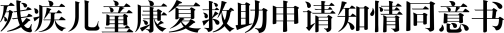 残联及康复机构对所有申请信息保密。救助对象为具有曲靖市沾益区户籍 0—16 岁（其中，语后聋的听障儿童申请人工耳蜗植入、肢体残疾儿童申请矫治手术年龄可放宽至 18 岁）的视力、听力、言语、肢体、智力等残疾儿童和孤独症儿童。家庭经济状况：城乡最低生活保障家庭、建档立卡贫困户家庭的残疾儿童和儿童福利机构收留抚养的残疾儿童；残疾孤儿、纳入特困人员供养范围的残疾儿童；最低生活保障边缘家庭；防止返贫监测对象（突发严重困难户、边缘易致贫户、脱贫不稳定）家庭；深度困难职工家庭、相对困难职工家庭等。申请人必须为患儿的监护人或照顾者，申请人对其提交的所有资料的真实性和完整性  负责。本申请表的递交并不代表已经获准得到康复救助。多重残疾的，同一类救助服务同一年度内仅救助 1 次，辅助器具除外。申请获准后积极配合机构进行康复训练和反馈训练效果等信息。需持续进行的康复训练，救助年龄范围内，每年可申请 1 次康复救助。我确认已经阅读了以上全部条款，并同意以上所有申报规定。申请人签名：时	间：	年	月	日残联及康复机构对所有申请信息保密。救助对象为具有曲靖市沾益区户籍 0—16 岁（其中，语后聋的听障儿童申请人工耳蜗植入、肢体残疾儿童申请矫治手术年龄可放宽至 18 岁）的视力、听力、言语、肢体、智力等残疾儿童和孤独症儿童。家庭经济状况：城乡最低生活保障家庭、建档立卡贫困户家庭的残疾儿童和儿童福利机构收留抚养的残疾儿童；残疾孤儿、纳入特困人员供养范围的残疾儿童；最低生活保障边缘家庭；防止返贫监测对象（突发严重困难户、边缘易致贫户、脱贫不稳定）家庭；深度困难职工家庭、相对困难职工家庭等。申请人必须为患儿的监护人或照顾者，申请人对其提交的所有资料的真实性和完整性  负责。本申请表的递交并不代表已经获准得到康复救助。多重残疾的，同一类救助服务同一年度内仅救助 1 次，辅助器具除外。申请获准后积极配合机构进行康复训练和反馈训练效果等信息。需持续进行的康复训练，救助年龄范围内，每年可申请 1 次康复救助。我确认已经阅读了以上全部条款，并同意以上所有申报规定。申请人签名：时	间：	年	月	日残联及康复机构对所有申请信息保密。救助对象为具有曲靖市沾益区户籍 0—16 岁（其中，语后聋的听障儿童申请人工耳蜗植入、肢体残疾儿童申请矫治手术年龄可放宽至 18 岁）的视力、听力、言语、肢体、智力等残疾儿童和孤独症儿童。家庭经济状况：城乡最低生活保障家庭、建档立卡贫困户家庭的残疾儿童和儿童福利机构收留抚养的残疾儿童；残疾孤儿、纳入特困人员供养范围的残疾儿童；最低生活保障边缘家庭；防止返贫监测对象（突发严重困难户、边缘易致贫户、脱贫不稳定）家庭；深度困难职工家庭、相对困难职工家庭等。申请人必须为患儿的监护人或照顾者，申请人对其提交的所有资料的真实性和完整性  负责。本申请表的递交并不代表已经获准得到康复救助。多重残疾的，同一类救助服务同一年度内仅救助 1 次，辅助器具除外。申请获准后积极配合机构进行康复训练和反馈训练效果等信息。需持续进行的康复训练，救助年龄范围内，每年可申请 1 次康复救助。我确认已经阅读了以上全部条款，并同意以上所有申报规定。申请人签名：时	间：	年	月	日残联及康复机构对所有申请信息保密。救助对象为具有曲靖市沾益区户籍 0—16 岁（其中，语后聋的听障儿童申请人工耳蜗植入、肢体残疾儿童申请矫治手术年龄可放宽至 18 岁）的视力、听力、言语、肢体、智力等残疾儿童和孤独症儿童。家庭经济状况：城乡最低生活保障家庭、建档立卡贫困户家庭的残疾儿童和儿童福利机构收留抚养的残疾儿童；残疾孤儿、纳入特困人员供养范围的残疾儿童；最低生活保障边缘家庭；防止返贫监测对象（突发严重困难户、边缘易致贫户、脱贫不稳定）家庭；深度困难职工家庭、相对困难职工家庭等。申请人必须为患儿的监护人或照顾者，申请人对其提交的所有资料的真实性和完整性  负责。本申请表的递交并不代表已经获准得到康复救助。多重残疾的，同一类救助服务同一年度内仅救助 1 次，辅助器具除外。申请获准后积极配合机构进行康复训练和反馈训练效果等信息。需持续进行的康复训练，救助年龄范围内，每年可申请 1 次康复救助。我确认已经阅读了以上全部条款，并同意以上所有申报规定。申请人签名：时	间：	年	月	日残联及康复机构对所有申请信息保密。救助对象为具有曲靖市沾益区户籍 0—16 岁（其中，语后聋的听障儿童申请人工耳蜗植入、肢体残疾儿童申请矫治手术年龄可放宽至 18 岁）的视力、听力、言语、肢体、智力等残疾儿童和孤独症儿童。家庭经济状况：城乡最低生活保障家庭、建档立卡贫困户家庭的残疾儿童和儿童福利机构收留抚养的残疾儿童；残疾孤儿、纳入特困人员供养范围的残疾儿童；最低生活保障边缘家庭；防止返贫监测对象（突发严重困难户、边缘易致贫户、脱贫不稳定）家庭；深度困难职工家庭、相对困难职工家庭等。申请人必须为患儿的监护人或照顾者，申请人对其提交的所有资料的真实性和完整性  负责。本申请表的递交并不代表已经获准得到康复救助。多重残疾的，同一类救助服务同一年度内仅救助 1 次，辅助器具除外。申请获准后积极配合机构进行康复训练和反馈训练效果等信息。需持续进行的康复训练，救助年龄范围内，每年可申请 1 次康复救助。我确认已经阅读了以上全部条款，并同意以上所有申报规定。申请人签名：时	间：	年	月	日残联及康复机构对所有申请信息保密。救助对象为具有曲靖市沾益区户籍 0—16 岁（其中，语后聋的听障儿童申请人工耳蜗植入、肢体残疾儿童申请矫治手术年龄可放宽至 18 岁）的视力、听力、言语、肢体、智力等残疾儿童和孤独症儿童。家庭经济状况：城乡最低生活保障家庭、建档立卡贫困户家庭的残疾儿童和儿童福利机构收留抚养的残疾儿童；残疾孤儿、纳入特困人员供养范围的残疾儿童；最低生活保障边缘家庭；防止返贫监测对象（突发严重困难户、边缘易致贫户、脱贫不稳定）家庭；深度困难职工家庭、相对困难职工家庭等。申请人必须为患儿的监护人或照顾者，申请人对其提交的所有资料的真实性和完整性  负责。本申请表的递交并不代表已经获准得到康复救助。多重残疾的，同一类救助服务同一年度内仅救助 1 次，辅助器具除外。申请获准后积极配合机构进行康复训练和反馈训练效果等信息。需持续进行的康复训练，救助年龄范围内，每年可申请 1 次康复救助。我确认已经阅读了以上全部条款，并同意以上所有申报规定。申请人签名：时	间：	年	月	日残联及康复机构对所有申请信息保密。救助对象为具有曲靖市沾益区户籍 0—16 岁（其中，语后聋的听障儿童申请人工耳蜗植入、肢体残疾儿童申请矫治手术年龄可放宽至 18 岁）的视力、听力、言语、肢体、智力等残疾儿童和孤独症儿童。家庭经济状况：城乡最低生活保障家庭、建档立卡贫困户家庭的残疾儿童和儿童福利机构收留抚养的残疾儿童；残疾孤儿、纳入特困人员供养范围的残疾儿童；最低生活保障边缘家庭；防止返贫监测对象（突发严重困难户、边缘易致贫户、脱贫不稳定）家庭；深度困难职工家庭、相对困难职工家庭等。申请人必须为患儿的监护人或照顾者，申请人对其提交的所有资料的真实性和完整性  负责。本申请表的递交并不代表已经获准得到康复救助。多重残疾的，同一类救助服务同一年度内仅救助 1 次，辅助器具除外。申请获准后积极配合机构进行康复训练和反馈训练效果等信息。需持续进行的康复训练，救助年龄范围内，每年可申请 1 次康复救助。我确认已经阅读了以上全部条款，并同意以上所有申报规定。申请人签名：时	间：	年	月	日残联及康复机构对所有申请信息保密。救助对象为具有曲靖市沾益区户籍 0—16 岁（其中，语后聋的听障儿童申请人工耳蜗植入、肢体残疾儿童申请矫治手术年龄可放宽至 18 岁）的视力、听力、言语、肢体、智力等残疾儿童和孤独症儿童。家庭经济状况：城乡最低生活保障家庭、建档立卡贫困户家庭的残疾儿童和儿童福利机构收留抚养的残疾儿童；残疾孤儿、纳入特困人员供养范围的残疾儿童；最低生活保障边缘家庭；防止返贫监测对象（突发严重困难户、边缘易致贫户、脱贫不稳定）家庭；深度困难职工家庭、相对困难职工家庭等。申请人必须为患儿的监护人或照顾者，申请人对其提交的所有资料的真实性和完整性  负责。本申请表的递交并不代表已经获准得到康复救助。多重残疾的，同一类救助服务同一年度内仅救助 1 次，辅助器具除外。申请获准后积极配合机构进行康复训练和反馈训练效果等信息。需持续进行的康复训练，救助年龄范围内，每年可申请 1 次康复救助。我确认已经阅读了以上全部条款，并同意以上所有申报规定。申请人签名：时	间：	年	月	日残联及康复机构对所有申请信息保密。救助对象为具有曲靖市沾益区户籍 0—16 岁（其中，语后聋的听障儿童申请人工耳蜗植入、肢体残疾儿童申请矫治手术年龄可放宽至 18 岁）的视力、听力、言语、肢体、智力等残疾儿童和孤独症儿童。家庭经济状况：城乡最低生活保障家庭、建档立卡贫困户家庭的残疾儿童和儿童福利机构收留抚养的残疾儿童；残疾孤儿、纳入特困人员供养范围的残疾儿童；最低生活保障边缘家庭；防止返贫监测对象（突发严重困难户、边缘易致贫户、脱贫不稳定）家庭；深度困难职工家庭、相对困难职工家庭等。申请人必须为患儿的监护人或照顾者，申请人对其提交的所有资料的真实性和完整性  负责。本申请表的递交并不代表已经获准得到康复救助。多重残疾的，同一类救助服务同一年度内仅救助 1 次，辅助器具除外。申请获准后积极配合机构进行康复训练和反馈训练效果等信息。需持续进行的康复训练，救助年龄范围内，每年可申请 1 次康复救助。我确认已经阅读了以上全部条款，并同意以上所有申报规定。申请人签名：时	间：	年	月	日残联及康复机构对所有申请信息保密。救助对象为具有曲靖市沾益区户籍 0—16 岁（其中，语后聋的听障儿童申请人工耳蜗植入、肢体残疾儿童申请矫治手术年龄可放宽至 18 岁）的视力、听力、言语、肢体、智力等残疾儿童和孤独症儿童。家庭经济状况：城乡最低生活保障家庭、建档立卡贫困户家庭的残疾儿童和儿童福利机构收留抚养的残疾儿童；残疾孤儿、纳入特困人员供养范围的残疾儿童；最低生活保障边缘家庭；防止返贫监测对象（突发严重困难户、边缘易致贫户、脱贫不稳定）家庭；深度困难职工家庭、相对困难职工家庭等。申请人必须为患儿的监护人或照顾者，申请人对其提交的所有资料的真实性和完整性  负责。本申请表的递交并不代表已经获准得到康复救助。多重残疾的，同一类救助服务同一年度内仅救助 1 次，辅助器具除外。申请获准后积极配合机构进行康复训练和反馈训练效果等信息。需持续进行的康复训练，救助年龄范围内，每年可申请 1 次康复救助。我确认已经阅读了以上全部条款，并同意以上所有申报规定。申请人签名：时	间：	年	月	日残联及康复机构对所有申请信息保密。救助对象为具有曲靖市沾益区户籍 0—16 岁（其中，语后聋的听障儿童申请人工耳蜗植入、肢体残疾儿童申请矫治手术年龄可放宽至 18 岁）的视力、听力、言语、肢体、智力等残疾儿童和孤独症儿童。家庭经济状况：城乡最低生活保障家庭、建档立卡贫困户家庭的残疾儿童和儿童福利机构收留抚养的残疾儿童；残疾孤儿、纳入特困人员供养范围的残疾儿童；最低生活保障边缘家庭；防止返贫监测对象（突发严重困难户、边缘易致贫户、脱贫不稳定）家庭；深度困难职工家庭、相对困难职工家庭等。申请人必须为患儿的监护人或照顾者，申请人对其提交的所有资料的真实性和完整性  负责。本申请表的递交并不代表已经获准得到康复救助。多重残疾的，同一类救助服务同一年度内仅救助 1 次，辅助器具除外。申请获准后积极配合机构进行康复训练和反馈训练效果等信息。需持续进行的康复训练，救助年龄范围内，每年可申请 1 次康复救助。我确认已经阅读了以上全部条款，并同意以上所有申报规定。申请人签名：时	间：	年	月	日残联及康复机构对所有申请信息保密。救助对象为具有曲靖市沾益区户籍 0—16 岁（其中，语后聋的听障儿童申请人工耳蜗植入、肢体残疾儿童申请矫治手术年龄可放宽至 18 岁）的视力、听力、言语、肢体、智力等残疾儿童和孤独症儿童。家庭经济状况：城乡最低生活保障家庭、建档立卡贫困户家庭的残疾儿童和儿童福利机构收留抚养的残疾儿童；残疾孤儿、纳入特困人员供养范围的残疾儿童；最低生活保障边缘家庭；防止返贫监测对象（突发严重困难户、边缘易致贫户、脱贫不稳定）家庭；深度困难职工家庭、相对困难职工家庭等。申请人必须为患儿的监护人或照顾者，申请人对其提交的所有资料的真实性和完整性  负责。本申请表的递交并不代表已经获准得到康复救助。多重残疾的，同一类救助服务同一年度内仅救助 1 次，辅助器具除外。申请获准后积极配合机构进行康复训练和反馈训练效果等信息。需持续进行的康复训练，救助年龄范围内，每年可申请 1 次康复救助。我确认已经阅读了以上全部条款，并同意以上所有申报规定。申请人签名：时	间：	年	月	日残联及康复机构对所有申请信息保密。救助对象为具有曲靖市沾益区户籍 0—16 岁（其中，语后聋的听障儿童申请人工耳蜗植入、肢体残疾儿童申请矫治手术年龄可放宽至 18 岁）的视力、听力、言语、肢体、智力等残疾儿童和孤独症儿童。家庭经济状况：城乡最低生活保障家庭、建档立卡贫困户家庭的残疾儿童和儿童福利机构收留抚养的残疾儿童；残疾孤儿、纳入特困人员供养范围的残疾儿童；最低生活保障边缘家庭；防止返贫监测对象（突发严重困难户、边缘易致贫户、脱贫不稳定）家庭；深度困难职工家庭、相对困难职工家庭等。申请人必须为患儿的监护人或照顾者，申请人对其提交的所有资料的真实性和完整性  负责。本申请表的递交并不代表已经获准得到康复救助。多重残疾的，同一类救助服务同一年度内仅救助 1 次，辅助器具除外。申请获准后积极配合机构进行康复训练和反馈训练效果等信息。需持续进行的康复训练，救助年龄范围内，每年可申请 1 次康复救助。我确认已经阅读了以上全部条款，并同意以上所有申报规定。申请人签名：时	间：	年	月	日残联及康复机构对所有申请信息保密。救助对象为具有曲靖市沾益区户籍 0—16 岁（其中，语后聋的听障儿童申请人工耳蜗植入、肢体残疾儿童申请矫治手术年龄可放宽至 18 岁）的视力、听力、言语、肢体、智力等残疾儿童和孤独症儿童。家庭经济状况：城乡最低生活保障家庭、建档立卡贫困户家庭的残疾儿童和儿童福利机构收留抚养的残疾儿童；残疾孤儿、纳入特困人员供养范围的残疾儿童；最低生活保障边缘家庭；防止返贫监测对象（突发严重困难户、边缘易致贫户、脱贫不稳定）家庭；深度困难职工家庭、相对困难职工家庭等。申请人必须为患儿的监护人或照顾者，申请人对其提交的所有资料的真实性和完整性  负责。本申请表的递交并不代表已经获准得到康复救助。多重残疾的，同一类救助服务同一年度内仅救助 1 次，辅助器具除外。申请获准后积极配合机构进行康复训练和反馈训练效果等信息。需持续进行的康复训练，救助年龄范围内，每年可申请 1 次康复救助。我确认已经阅读了以上全部条款，并同意以上所有申报规定。申请人签名：时	间：	年	月	日残联及康复机构对所有申请信息保密。救助对象为具有曲靖市沾益区户籍 0—16 岁（其中，语后聋的听障儿童申请人工耳蜗植入、肢体残疾儿童申请矫治手术年龄可放宽至 18 岁）的视力、听力、言语、肢体、智力等残疾儿童和孤独症儿童。家庭经济状况：城乡最低生活保障家庭、建档立卡贫困户家庭的残疾儿童和儿童福利机构收留抚养的残疾儿童；残疾孤儿、纳入特困人员供养范围的残疾儿童；最低生活保障边缘家庭；防止返贫监测对象（突发严重困难户、边缘易致贫户、脱贫不稳定）家庭；深度困难职工家庭、相对困难职工家庭等。申请人必须为患儿的监护人或照顾者，申请人对其提交的所有资料的真实性和完整性  负责。本申请表的递交并不代表已经获准得到康复救助。多重残疾的，同一类救助服务同一年度内仅救助 1 次，辅助器具除外。申请获准后积极配合机构进行康复训练和反馈训练效果等信息。需持续进行的康复训练，救助年龄范围内，每年可申请 1 次康复救助。我确认已经阅读了以上全部条款，并同意以上所有申报规定。申请人签名：时	间：	年	月	日残联及康复机构对所有申请信息保密。救助对象为具有曲靖市沾益区户籍 0—16 岁（其中，语后聋的听障儿童申请人工耳蜗植入、肢体残疾儿童申请矫治手术年龄可放宽至 18 岁）的视力、听力、言语、肢体、智力等残疾儿童和孤独症儿童。家庭经济状况：城乡最低生活保障家庭、建档立卡贫困户家庭的残疾儿童和儿童福利机构收留抚养的残疾儿童；残疾孤儿、纳入特困人员供养范围的残疾儿童；最低生活保障边缘家庭；防止返贫监测对象（突发严重困难户、边缘易致贫户、脱贫不稳定）家庭；深度困难职工家庭、相对困难职工家庭等。申请人必须为患儿的监护人或照顾者，申请人对其提交的所有资料的真实性和完整性  负责。本申请表的递交并不代表已经获准得到康复救助。多重残疾的，同一类救助服务同一年度内仅救助 1 次，辅助器具除外。申请获准后积极配合机构进行康复训练和反馈训练效果等信息。需持续进行的康复训练，救助年龄范围内，每年可申请 1 次康复救助。我确认已经阅读了以上全部条款，并同意以上所有申报规定。申请人签名：时	间：	年	月	日残联及康复机构对所有申请信息保密。救助对象为具有曲靖市沾益区户籍 0—16 岁（其中，语后聋的听障儿童申请人工耳蜗植入、肢体残疾儿童申请矫治手术年龄可放宽至 18 岁）的视力、听力、言语、肢体、智力等残疾儿童和孤独症儿童。家庭经济状况：城乡最低生活保障家庭、建档立卡贫困户家庭的残疾儿童和儿童福利机构收留抚养的残疾儿童；残疾孤儿、纳入特困人员供养范围的残疾儿童；最低生活保障边缘家庭；防止返贫监测对象（突发严重困难户、边缘易致贫户、脱贫不稳定）家庭；深度困难职工家庭、相对困难职工家庭等。申请人必须为患儿的监护人或照顾者，申请人对其提交的所有资料的真实性和完整性  负责。本申请表的递交并不代表已经获准得到康复救助。多重残疾的，同一类救助服务同一年度内仅救助 1 次，辅助器具除外。申请获准后积极配合机构进行康复训练和反馈训练效果等信息。需持续进行的康复训练，救助年龄范围内，每年可申请 1 次康复救助。我确认已经阅读了以上全部条款，并同意以上所有申报规定。申请人签名：时	间：	年	月	日残联及康复机构对所有申请信息保密。救助对象为具有曲靖市沾益区户籍 0—16 岁（其中，语后聋的听障儿童申请人工耳蜗植入、肢体残疾儿童申请矫治手术年龄可放宽至 18 岁）的视力、听力、言语、肢体、智力等残疾儿童和孤独症儿童。家庭经济状况：城乡最低生活保障家庭、建档立卡贫困户家庭的残疾儿童和儿童福利机构收留抚养的残疾儿童；残疾孤儿、纳入特困人员供养范围的残疾儿童；最低生活保障边缘家庭；防止返贫监测对象（突发严重困难户、边缘易致贫户、脱贫不稳定）家庭；深度困难职工家庭、相对困难职工家庭等。申请人必须为患儿的监护人或照顾者，申请人对其提交的所有资料的真实性和完整性  负责。本申请表的递交并不代表已经获准得到康复救助。多重残疾的，同一类救助服务同一年度内仅救助 1 次，辅助器具除外。申请获准后积极配合机构进行康复训练和反馈训练效果等信息。需持续进行的康复训练，救助年龄范围内，每年可申请 1 次康复救助。我确认已经阅读了以上全部条款，并同意以上所有申报规定。申请人签名：时	间：	年	月	日残联及康复机构对所有申请信息保密。救助对象为具有曲靖市沾益区户籍 0—16 岁（其中，语后聋的听障儿童申请人工耳蜗植入、肢体残疾儿童申请矫治手术年龄可放宽至 18 岁）的视力、听力、言语、肢体、智力等残疾儿童和孤独症儿童。家庭经济状况：城乡最低生活保障家庭、建档立卡贫困户家庭的残疾儿童和儿童福利机构收留抚养的残疾儿童；残疾孤儿、纳入特困人员供养范围的残疾儿童；最低生活保障边缘家庭；防止返贫监测对象（突发严重困难户、边缘易致贫户、脱贫不稳定）家庭；深度困难职工家庭、相对困难职工家庭等。申请人必须为患儿的监护人或照顾者，申请人对其提交的所有资料的真实性和完整性  负责。本申请表的递交并不代表已经获准得到康复救助。多重残疾的，同一类救助服务同一年度内仅救助 1 次，辅助器具除外。申请获准后积极配合机构进行康复训练和反馈训练效果等信息。需持续进行的康复训练，救助年龄范围内，每年可申请 1 次康复救助。我确认已经阅读了以上全部条款，并同意以上所有申报规定。申请人签名：时	间：	年	月	日残联及康复机构对所有申请信息保密。救助对象为具有曲靖市沾益区户籍 0—16 岁（其中，语后聋的听障儿童申请人工耳蜗植入、肢体残疾儿童申请矫治手术年龄可放宽至 18 岁）的视力、听力、言语、肢体、智力等残疾儿童和孤独症儿童。家庭经济状况：城乡最低生活保障家庭、建档立卡贫困户家庭的残疾儿童和儿童福利机构收留抚养的残疾儿童；残疾孤儿、纳入特困人员供养范围的残疾儿童；最低生活保障边缘家庭；防止返贫监测对象（突发严重困难户、边缘易致贫户、脱贫不稳定）家庭；深度困难职工家庭、相对困难职工家庭等。申请人必须为患儿的监护人或照顾者，申请人对其提交的所有资料的真实性和完整性  负责。本申请表的递交并不代表已经获准得到康复救助。多重残疾的，同一类救助服务同一年度内仅救助 1 次，辅助器具除外。申请获准后积极配合机构进行康复训练和反馈训练效果等信息。需持续进行的康复训练，救助年龄范围内，每年可申请 1 次康复救助。我确认已经阅读了以上全部条款，并同意以上所有申报规定。申请人签名：时	间：	年	月	日残联及康复机构对所有申请信息保密。救助对象为具有曲靖市沾益区户籍 0—16 岁（其中，语后聋的听障儿童申请人工耳蜗植入、肢体残疾儿童申请矫治手术年龄可放宽至 18 岁）的视力、听力、言语、肢体、智力等残疾儿童和孤独症儿童。家庭经济状况：城乡最低生活保障家庭、建档立卡贫困户家庭的残疾儿童和儿童福利机构收留抚养的残疾儿童；残疾孤儿、纳入特困人员供养范围的残疾儿童；最低生活保障边缘家庭；防止返贫监测对象（突发严重困难户、边缘易致贫户、脱贫不稳定）家庭；深度困难职工家庭、相对困难职工家庭等。申请人必须为患儿的监护人或照顾者，申请人对其提交的所有资料的真实性和完整性  负责。本申请表的递交并不代表已经获准得到康复救助。多重残疾的，同一类救助服务同一年度内仅救助 1 次，辅助器具除外。申请获准后积极配合机构进行康复训练和反馈训练效果等信息。需持续进行的康复训练，救助年龄范围内，每年可申请 1 次康复救助。我确认已经阅读了以上全部条款，并同意以上所有申报规定。申请人签名：时	间：	年	月	日残联及康复机构对所有申请信息保密。救助对象为具有曲靖市沾益区户籍 0—16 岁（其中，语后聋的听障儿童申请人工耳蜗植入、肢体残疾儿童申请矫治手术年龄可放宽至 18 岁）的视力、听力、言语、肢体、智力等残疾儿童和孤独症儿童。家庭经济状况：城乡最低生活保障家庭、建档立卡贫困户家庭的残疾儿童和儿童福利机构收留抚养的残疾儿童；残疾孤儿、纳入特困人员供养范围的残疾儿童；最低生活保障边缘家庭；防止返贫监测对象（突发严重困难户、边缘易致贫户、脱贫不稳定）家庭；深度困难职工家庭、相对困难职工家庭等。申请人必须为患儿的监护人或照顾者，申请人对其提交的所有资料的真实性和完整性  负责。本申请表的递交并不代表已经获准得到康复救助。多重残疾的，同一类救助服务同一年度内仅救助 1 次，辅助器具除外。申请获准后积极配合机构进行康复训练和反馈训练效果等信息。需持续进行的康复训练，救助年龄范围内，每年可申请 1 次康复救助。我确认已经阅读了以上全部条款，并同意以上所有申报规定。申请人签名：时	间：	年	月	日残联及康复机构对所有申请信息保密。救助对象为具有曲靖市沾益区户籍 0—16 岁（其中，语后聋的听障儿童申请人工耳蜗植入、肢体残疾儿童申请矫治手术年龄可放宽至 18 岁）的视力、听力、言语、肢体、智力等残疾儿童和孤独症儿童。家庭经济状况：城乡最低生活保障家庭、建档立卡贫困户家庭的残疾儿童和儿童福利机构收留抚养的残疾儿童；残疾孤儿、纳入特困人员供养范围的残疾儿童；最低生活保障边缘家庭；防止返贫监测对象（突发严重困难户、边缘易致贫户、脱贫不稳定）家庭；深度困难职工家庭、相对困难职工家庭等。申请人必须为患儿的监护人或照顾者，申请人对其提交的所有资料的真实性和完整性  负责。本申请表的递交并不代表已经获准得到康复救助。多重残疾的，同一类救助服务同一年度内仅救助 1 次，辅助器具除外。申请获准后积极配合机构进行康复训练和反馈训练效果等信息。需持续进行的康复训练，救助年龄范围内，每年可申请 1 次康复救助。我确认已经阅读了以上全部条款，并同意以上所有申报规定。申请人签名：时	间：	年	月	日残联及康复机构对所有申请信息保密。救助对象为具有曲靖市沾益区户籍 0—16 岁（其中，语后聋的听障儿童申请人工耳蜗植入、肢体残疾儿童申请矫治手术年龄可放宽至 18 岁）的视力、听力、言语、肢体、智力等残疾儿童和孤独症儿童。家庭经济状况：城乡最低生活保障家庭、建档立卡贫困户家庭的残疾儿童和儿童福利机构收留抚养的残疾儿童；残疾孤儿、纳入特困人员供养范围的残疾儿童；最低生活保障边缘家庭；防止返贫监测对象（突发严重困难户、边缘易致贫户、脱贫不稳定）家庭；深度困难职工家庭、相对困难职工家庭等。申请人必须为患儿的监护人或照顾者，申请人对其提交的所有资料的真实性和完整性  负责。本申请表的递交并不代表已经获准得到康复救助。多重残疾的，同一类救助服务同一年度内仅救助 1 次，辅助器具除外。申请获准后积极配合机构进行康复训练和反馈训练效果等信息。需持续进行的康复训练，救助年龄范围内，每年可申请 1 次康复救助。我确认已经阅读了以上全部条款，并同意以上所有申报规定。申请人签名：时	间：	年	月	日残联及康复机构对所有申请信息保密。救助对象为具有曲靖市沾益区户籍 0—16 岁（其中，语后聋的听障儿童申请人工耳蜗植入、肢体残疾儿童申请矫治手术年龄可放宽至 18 岁）的视力、听力、言语、肢体、智力等残疾儿童和孤独症儿童。家庭经济状况：城乡最低生活保障家庭、建档立卡贫困户家庭的残疾儿童和儿童福利机构收留抚养的残疾儿童；残疾孤儿、纳入特困人员供养范围的残疾儿童；最低生活保障边缘家庭；防止返贫监测对象（突发严重困难户、边缘易致贫户、脱贫不稳定）家庭；深度困难职工家庭、相对困难职工家庭等。申请人必须为患儿的监护人或照顾者，申请人对其提交的所有资料的真实性和完整性  负责。本申请表的递交并不代表已经获准得到康复救助。多重残疾的，同一类救助服务同一年度内仅救助 1 次，辅助器具除外。申请获准后积极配合机构进行康复训练和反馈训练效果等信息。需持续进行的康复训练，救助年龄范围内，每年可申请 1 次康复救助。我确认已经阅读了以上全部条款，并同意以上所有申报规定。申请人签名：时	间：	年	月	日残联及康复机构对所有申请信息保密。救助对象为具有曲靖市沾益区户籍 0—16 岁（其中，语后聋的听障儿童申请人工耳蜗植入、肢体残疾儿童申请矫治手术年龄可放宽至 18 岁）的视力、听力、言语、肢体、智力等残疾儿童和孤独症儿童。家庭经济状况：城乡最低生活保障家庭、建档立卡贫困户家庭的残疾儿童和儿童福利机构收留抚养的残疾儿童；残疾孤儿、纳入特困人员供养范围的残疾儿童；最低生活保障边缘家庭；防止返贫监测对象（突发严重困难户、边缘易致贫户、脱贫不稳定）家庭；深度困难职工家庭、相对困难职工家庭等。申请人必须为患儿的监护人或照顾者，申请人对其提交的所有资料的真实性和完整性  负责。本申请表的递交并不代表已经获准得到康复救助。多重残疾的，同一类救助服务同一年度内仅救助 1 次，辅助器具除外。申请获准后积极配合机构进行康复训练和反馈训练效果等信息。需持续进行的康复训练，救助年龄范围内，每年可申请 1 次康复救助。我确认已经阅读了以上全部条款，并同意以上所有申报规定。申请人签名：时	间：	年	月	日残联及康复机构对所有申请信息保密。救助对象为具有曲靖市沾益区户籍 0—16 岁（其中，语后聋的听障儿童申请人工耳蜗植入、肢体残疾儿童申请矫治手术年龄可放宽至 18 岁）的视力、听力、言语、肢体、智力等残疾儿童和孤独症儿童。家庭经济状况：城乡最低生活保障家庭、建档立卡贫困户家庭的残疾儿童和儿童福利机构收留抚养的残疾儿童；残疾孤儿、纳入特困人员供养范围的残疾儿童；最低生活保障边缘家庭；防止返贫监测对象（突发严重困难户、边缘易致贫户、脱贫不稳定）家庭；深度困难职工家庭、相对困难职工家庭等。申请人必须为患儿的监护人或照顾者，申请人对其提交的所有资料的真实性和完整性  负责。本申请表的递交并不代表已经获准得到康复救助。多重残疾的，同一类救助服务同一年度内仅救助 1 次，辅助器具除外。申请获准后积极配合机构进行康复训练和反馈训练效果等信息。需持续进行的康复训练，救助年龄范围内，每年可申请 1 次康复救助。我确认已经阅读了以上全部条款，并同意以上所有申报规定。申请人签名：时	间：	年	月	日残联及康复机构对所有申请信息保密。救助对象为具有曲靖市沾益区户籍 0—16 岁（其中，语后聋的听障儿童申请人工耳蜗植入、肢体残疾儿童申请矫治手术年龄可放宽至 18 岁）的视力、听力、言语、肢体、智力等残疾儿童和孤独症儿童。家庭经济状况：城乡最低生活保障家庭、建档立卡贫困户家庭的残疾儿童和儿童福利机构收留抚养的残疾儿童；残疾孤儿、纳入特困人员供养范围的残疾儿童；最低生活保障边缘家庭；防止返贫监测对象（突发严重困难户、边缘易致贫户、脱贫不稳定）家庭；深度困难职工家庭、相对困难职工家庭等。申请人必须为患儿的监护人或照顾者，申请人对其提交的所有资料的真实性和完整性  负责。本申请表的递交并不代表已经获准得到康复救助。多重残疾的，同一类救助服务同一年度内仅救助 1 次，辅助器具除外。申请获准后积极配合机构进行康复训练和反馈训练效果等信息。需持续进行的康复训练，救助年龄范围内，每年可申请 1 次康复救助。我确认已经阅读了以上全部条款，并同意以上所有申报规定。申请人签名：时	间：	年	月	日残联及康复机构对所有申请信息保密。救助对象为具有曲靖市沾益区户籍 0—16 岁（其中，语后聋的听障儿童申请人工耳蜗植入、肢体残疾儿童申请矫治手术年龄可放宽至 18 岁）的视力、听力、言语、肢体、智力等残疾儿童和孤独症儿童。家庭经济状况：城乡最低生活保障家庭、建档立卡贫困户家庭的残疾儿童和儿童福利机构收留抚养的残疾儿童；残疾孤儿、纳入特困人员供养范围的残疾儿童；最低生活保障边缘家庭；防止返贫监测对象（突发严重困难户、边缘易致贫户、脱贫不稳定）家庭；深度困难职工家庭、相对困难职工家庭等。申请人必须为患儿的监护人或照顾者，申请人对其提交的所有资料的真实性和完整性  负责。本申请表的递交并不代表已经获准得到康复救助。多重残疾的，同一类救助服务同一年度内仅救助 1 次，辅助器具除外。申请获准后积极配合机构进行康复训练和反馈训练效果等信息。需持续进行的康复训练，救助年龄范围内，每年可申请 1 次康复救助。我确认已经阅读了以上全部条款，并同意以上所有申报规定。申请人签名：时	间：	年	月	日康复机构鉴定意见1、康复需求项目（若有多项需求，请说明先后顺序）2、鉴定意见：鉴定机构（公章） 鉴定人签字：日期：	年月日审批意见批准救助项目（若有多项需求，请说明先后顺序）批准救助项目（若有多项需求，请说明先后顺序）批准救助项目（若有多项需求，请说明先后顺序）批准救助项目（若有多项需求，请说明先后顺序）基本情况基本情况基本情况基本情况基本情况基本情况基本情况基本情况基本情况基本情况基本情况基本情况基本情况基本情况基本情况基本情况基本情况基本情况基本情况基本情况基本情况基本情况基本情况基本情况基本情况姓名性别性别男  女男  女男  女男  女民族民族出生日期出生日期（照片）（照片）残疾证号（或身份证号）（照片）（照片）地 址（照片）（照片）监护人姓名与儿童关系与儿童关系与儿童关系与儿童关系残疾类别视力	智力	听力	 言语 精神	（多重残疾可多选）视力	智力	听力	 言语 精神	（多重残疾可多选）视力	智力	听力	 言语 精神	（多重残疾可多选）视力	智力	听力	 言语 精神	（多重残疾可多选）视力	智力	听力	 言语 精神	（多重残疾可多选）视力	智力	听力	 言语 精神	（多重残疾可多选）视力	智力	听力	 言语 精神	（多重残疾可多选）视力	智力	听力	 言语 精神	（多重残疾可多选）视力	智力	听力	 言语 精神	（多重残疾可多选）视力	智力	听力	 言语 精神	（多重残疾可多选）视力	智力	听力	 言语 精神	（多重残疾可多选）视力	智力	听力	 言语 精神	（多重残疾可多选）视力	智力	听力	 言语 精神	（多重残疾可多选）视力	智力	听力	 言语 精神	（多重残疾可多选）视力	智力	听力	 言语 精神	（多重残疾可多选）视力	智力	听力	 言语 精神	（多重残疾可多选）视力	智力	听力	 言语 精神	（多重残疾可多选）视力	智力	听力	 言语 精神	（多重残疾可多选）视力	智力	听力	 言语 精神	（多重残疾可多选）视力	智力	听力	 言语 精神	（多重残疾可多选）视力	智力	听力	 言语 精神	（多重残疾可多选）视力	智力	听力	 言语 精神	（多重残疾可多选）视力	智力	听力	 言语 精神	（多重残疾可多选）有残疾证的须填写此项残疾程度一级	二级	三级	四级  监护人身份证号：                        一级	二级	三级	四级  监护人身份证号：                        一级	二级	三级	四级  监护人身份证号：                        一级	二级	三级	四级  监护人身份证号：                        一级	二级	三级	四级  监护人身份证号：                        一级	二级	三级	四级  监护人身份证号：                        一级	二级	三级	四级  监护人身份证号：                        一级	二级	三级	四级  监护人身份证号：                        一级	二级	三级	四级  监护人身份证号：                        一级	二级	三级	四级  监护人身份证号：                        一级	二级	三级	四级  监护人身份证号：                        一级	二级	三级	四级  监护人身份证号：                        一级	二级	三级	四级  监护人身份证号：                        一级	二级	三级	四级  监护人身份证号：                        一级	二级	三级	四级  监护人身份证号：                        一级	二级	三级	四级  监护人身份证号：                        一级	二级	三级	四级  监护人身份证号：                        一级	二级	三级	四级  监护人身份证号：                        一级	二级	三级	四级  监护人身份证号：                        一级	二级	三级	四级  监护人身份证号：                        一级	二级	三级	四级  监护人身份证号：                        一级	二级	三级	四级  监护人身份证号：                        一级	二级	三级	四级  监护人身份证号：                        有残疾证的须填写此项享受医疗保险情况 享受城镇职工基本医疗保险	  享受城乡居民基本医疗保险		 无医疗保险享受医疗救助	享受其他保险 享受城镇职工基本医疗保险	  享受城乡居民基本医疗保险		 无医疗保险享受医疗救助	享受其他保险 享受城镇职工基本医疗保险	  享受城乡居民基本医疗保险		 无医疗保险享受医疗救助	享受其他保险 享受城镇职工基本医疗保险	  享受城乡居民基本医疗保险		 无医疗保险享受医疗救助	享受其他保险 享受城镇职工基本医疗保险	  享受城乡居民基本医疗保险		 无医疗保险享受医疗救助	享受其他保险 享受城镇职工基本医疗保险	  享受城乡居民基本医疗保险		 无医疗保险享受医疗救助	享受其他保险 享受城镇职工基本医疗保险	  享受城乡居民基本医疗保险		 无医疗保险享受医疗救助	享受其他保险 享受城镇职工基本医疗保险	  享受城乡居民基本医疗保险		 无医疗保险享受医疗救助	享受其他保险 享受城镇职工基本医疗保险	  享受城乡居民基本医疗保险		 无医疗保险享受医疗救助	享受其他保险 享受城镇职工基本医疗保险	  享受城乡居民基本医疗保险		 无医疗保险享受医疗救助	享受其他保险 享受城镇职工基本医疗保险	  享受城乡居民基本医疗保险		 无医疗保险享受医疗救助	享受其他保险 享受城镇职工基本医疗保险	  享受城乡居民基本医疗保险		 无医疗保险享受医疗救助	享受其他保险 享受城镇职工基本医疗保险	  享受城乡居民基本医疗保险		 无医疗保险享受医疗救助	享受其他保险 享受城镇职工基本医疗保险	  享受城乡居民基本医疗保险		 无医疗保险享受医疗救助	享受其他保险 享受城镇职工基本医疗保险	  享受城乡居民基本医疗保险		 无医疗保险享受医疗救助	享受其他保险 享受城镇职工基本医疗保险	  享受城乡居民基本医疗保险		 无医疗保险享受医疗救助	享受其他保险 享受城镇职工基本医疗保险	  享受城乡居民基本医疗保险		 无医疗保险享受医疗救助	享受其他保险 享受城镇职工基本医疗保险	  享受城乡居民基本医疗保险		 无医疗保险享受医疗救助	享受其他保险 享受城镇职工基本医疗保险	  享受城乡居民基本医疗保险		 无医疗保险享受医疗救助	享受其他保险 享受城镇职工基本医疗保险	  享受城乡居民基本医疗保险		 无医疗保险享受医疗救助	享受其他保险 享受城镇职工基本医疗保险	  享受城乡居民基本医疗保险		 无医疗保险享受医疗救助	享受其他保险 享受城镇职工基本医疗保险	  享受城乡居民基本医疗保险		 无医疗保险享受医疗救助	享受其他保险 享受城镇职工基本医疗保险	  享受城乡居民基本医疗保险		 无医疗保险享受医疗救助	享受其他保险 享受城镇职工基本医疗保险	  享受城乡居民基本医疗保险		 无医疗保险享受医疗救助	享受其他保险致残原因□先天	□疾病	□早产	□产伤	□ 窒息	□意外伤害	□ 中毒	□药物□其他  	□先天	□疾病	□早产	□产伤	□ 窒息	□意外伤害	□ 中毒	□药物□其他  	□先天	□疾病	□早产	□产伤	□ 窒息	□意外伤害	□ 中毒	□药物□其他  	□先天	□疾病	□早产	□产伤	□ 窒息	□意外伤害	□ 中毒	□药物□其他  	□先天	□疾病	□早产	□产伤	□ 窒息	□意外伤害	□ 中毒	□药物□其他  	□先天	□疾病	□早产	□产伤	□ 窒息	□意外伤害	□ 中毒	□药物□其他  	□先天	□疾病	□早产	□产伤	□ 窒息	□意外伤害	□ 中毒	□药物□其他  	□先天	□疾病	□早产	□产伤	□ 窒息	□意外伤害	□ 中毒	□药物□其他  	□先天	□疾病	□早产	□产伤	□ 窒息	□意外伤害	□ 中毒	□药物□其他  	□先天	□疾病	□早产	□产伤	□ 窒息	□意外伤害	□ 中毒	□药物□其他  	□先天	□疾病	□早产	□产伤	□ 窒息	□意外伤害	□ 中毒	□药物□其他  	□先天	□疾病	□早产	□产伤	□ 窒息	□意外伤害	□ 中毒	□药物□其他  	□先天	□疾病	□早产	□产伤	□ 窒息	□意外伤害	□ 中毒	□药物□其他  	□先天	□疾病	□早产	□产伤	□ 窒息	□意外伤害	□ 中毒	□药物□其他  	□先天	□疾病	□早产	□产伤	□ 窒息	□意外伤害	□ 中毒	□药物□其他  	□先天	□疾病	□早产	□产伤	□ 窒息	□意外伤害	□ 中毒	□药物□其他  	□先天	□疾病	□早产	□产伤	□ 窒息	□意外伤害	□ 中毒	□药物□其他  	□先天	□疾病	□早产	□产伤	□ 窒息	□意外伤害	□ 中毒	□药物□其他  	□先天	□疾病	□早产	□产伤	□ 窒息	□意外伤害	□ 中毒	□药物□其他  	□先天	□疾病	□早产	□产伤	□ 窒息	□意外伤害	□ 中毒	□药物□其他  	□先天	□疾病	□早产	□产伤	□ 窒息	□意外伤害	□ 中毒	□药物□其他  	□先天	□疾病	□早产	□产伤	□ 窒息	□意外伤害	□ 中毒	□药物□其他  	□先天	□疾病	□早产	□产伤	□ 窒息	□意外伤害	□ 中毒	□药物□其他  	□先天	□疾病	□早产	□产伤	□ 窒息	□意外伤害	□ 中毒	□药物□其他  	视力残疾□盲	□低视力（）视力：左眼 		右眼 	）致残原因：□ 白内障 □角膜病	□视网膜色素膜病变	□青光眼	□遗传	□弱势□发育障碍	□其他  	康复现状：□机构康复	□家庭康复	□未接受康复□盲	□低视力（）视力：左眼 		右眼 	）致残原因：□ 白内障 □角膜病	□视网膜色素膜病变	□青光眼	□遗传	□弱势□发育障碍	□其他  	康复现状：□机构康复	□家庭康复	□未接受康复□盲	□低视力（）视力：左眼 		右眼 	）致残原因：□ 白内障 □角膜病	□视网膜色素膜病变	□青光眼	□遗传	□弱势□发育障碍	□其他  	康复现状：□机构康复	□家庭康复	□未接受康复□盲	□低视力（）视力：左眼 		右眼 	）致残原因：□ 白内障 □角膜病	□视网膜色素膜病变	□青光眼	□遗传	□弱势□发育障碍	□其他  	康复现状：□机构康复	□家庭康复	□未接受康复□盲	□低视力（）视力：左眼 		右眼 	）致残原因：□ 白内障 □角膜病	□视网膜色素膜病变	□青光眼	□遗传	□弱势□发育障碍	□其他  	康复现状：□机构康复	□家庭康复	□未接受康复□盲	□低视力（）视力：左眼 		右眼 	）致残原因：□ 白内障 □角膜病	□视网膜色素膜病变	□青光眼	□遗传	□弱势□发育障碍	□其他  	康复现状：□机构康复	□家庭康复	□未接受康复□盲	□低视力（）视力：左眼 		右眼 	）致残原因：□ 白内障 □角膜病	□视网膜色素膜病变	□青光眼	□遗传	□弱势□发育障碍	□其他  	康复现状：□机构康复	□家庭康复	□未接受康复□盲	□低视力（）视力：左眼 		右眼 	）致残原因：□ 白内障 □角膜病	□视网膜色素膜病变	□青光眼	□遗传	□弱势□发育障碍	□其他  	康复现状：□机构康复	□家庭康复	□未接受康复□盲	□低视力（）视力：左眼 		右眼 	）致残原因：□ 白内障 □角膜病	□视网膜色素膜病变	□青光眼	□遗传	□弱势□发育障碍	□其他  	康复现状：□机构康复	□家庭康复	□未接受康复□盲	□低视力（）视力：左眼 		右眼 	）致残原因：□ 白内障 □角膜病	□视网膜色素膜病变	□青光眼	□遗传	□弱势□发育障碍	□其他  	康复现状：□机构康复	□家庭康复	□未接受康复□盲	□低视力（）视力：左眼 		右眼 	）致残原因：□ 白内障 □角膜病	□视网膜色素膜病变	□青光眼	□遗传	□弱势□发育障碍	□其他  	康复现状：□机构康复	□家庭康复	□未接受康复□盲	□低视力（）视力：左眼 		右眼 	）致残原因：□ 白内障 □角膜病	□视网膜色素膜病变	□青光眼	□遗传	□弱势□发育障碍	□其他  	康复现状：□机构康复	□家庭康复	□未接受康复□盲	□低视力（）视力：左眼 		右眼 	）致残原因：□ 白内障 □角膜病	□视网膜色素膜病变	□青光眼	□遗传	□弱势□发育障碍	□其他  	康复现状：□机构康复	□家庭康复	□未接受康复□盲	□低视力（）视力：左眼 		右眼 	）致残原因：□ 白内障 □角膜病	□视网膜色素膜病变	□青光眼	□遗传	□弱势□发育障碍	□其他  	康复现状：□机构康复	□家庭康复	□未接受康复□盲	□低视力（）视力：左眼 		右眼 	）致残原因：□ 白内障 □角膜病	□视网膜色素膜病变	□青光眼	□遗传	□弱势□发育障碍	□其他  	康复现状：□机构康复	□家庭康复	□未接受康复□盲	□低视力（）视力：左眼 		右眼 	）致残原因：□ 白内障 □角膜病	□视网膜色素膜病变	□青光眼	□遗传	□弱势□发育障碍	□其他  	康复现状：□机构康复	□家庭康复	□未接受康复□盲	□低视力（）视力：左眼 		右眼 	）致残原因：□ 白内障 □角膜病	□视网膜色素膜病变	□青光眼	□遗传	□弱势□发育障碍	□其他  	康复现状：□机构康复	□家庭康复	□未接受康复□盲	□低视力（）视力：左眼 		右眼 	）致残原因：□ 白内障 □角膜病	□视网膜色素膜病变	□青光眼	□遗传	□弱势□发育障碍	□其他  	康复现状：□机构康复	□家庭康复	□未接受康复□盲	□低视力（）视力：左眼 		右眼 	）致残原因：□ 白内障 □角膜病	□视网膜色素膜病变	□青光眼	□遗传	□弱势□发育障碍	□其他  	康复现状：□机构康复	□家庭康复	□未接受康复□盲	□低视力（）视力：左眼 		右眼 	）致残原因：□ 白内障 □角膜病	□视网膜色素膜病变	□青光眼	□遗传	□弱势□发育障碍	□其他  	康复现状：□机构康复	□家庭康复	□未接受康复□盲	□低视力（）视力：左眼 		右眼 	）致残原因：□ 白内障 □角膜病	□视网膜色素膜病变	□青光眼	□遗传	□弱势□发育障碍	□其他  	康复现状：□机构康复	□家庭康复	□未接受康复□盲	□低视力（）视力：左眼 		右眼 	）致残原因：□ 白内障 □角膜病	□视网膜色素膜病变	□青光眼	□遗传	□弱势□发育障碍	□其他  	康复现状：□机构康复	□家庭康复	□未接受康复□盲	□低视力（）视力：左眼 		右眼 	）致残原因：□ 白内障 □角膜病	□视网膜色素膜病变	□青光眼	□遗传	□弱势□发育障碍	□其他  	康复现状：□机构康复	□家庭康复	□未接受康复□盲	□低视力（）视力：左眼 		右眼 	）致残原因：□ 白内障 □角膜病	□视网膜色素膜病变	□青光眼	□遗传	□弱势□发育障碍	□其他  	康复现状：□机构康复	□家庭康复	□未接受康复听力残疾发现耳聋月龄：	是否有家族耳聋史：□无   □有	    与儿童关系平均听力损失：左耳 		dB HL	右耳 	dB HL助听器配戴：□否	□是（开始配戴时间： 		岁 	个月）	配戴耳：□左 □右康复现状：□机构康复	□家庭康复	□未接受康复接受救助后家庭中有无专人陪伴康复：□无	□有	与儿童关系发现耳聋月龄：	是否有家族耳聋史：□无   □有	    与儿童关系平均听力损失：左耳 		dB HL	右耳 	dB HL助听器配戴：□否	□是（开始配戴时间： 		岁 	个月）	配戴耳：□左 □右康复现状：□机构康复	□家庭康复	□未接受康复接受救助后家庭中有无专人陪伴康复：□无	□有	与儿童关系发现耳聋月龄：	是否有家族耳聋史：□无   □有	    与儿童关系平均听力损失：左耳 		dB HL	右耳 	dB HL助听器配戴：□否	□是（开始配戴时间： 		岁 	个月）	配戴耳：□左 □右康复现状：□机构康复	□家庭康复	□未接受康复接受救助后家庭中有无专人陪伴康复：□无	□有	与儿童关系发现耳聋月龄：	是否有家族耳聋史：□无   □有	    与儿童关系平均听力损失：左耳 		dB HL	右耳 	dB HL助听器配戴：□否	□是（开始配戴时间： 		岁 	个月）	配戴耳：□左 □右康复现状：□机构康复	□家庭康复	□未接受康复接受救助后家庭中有无专人陪伴康复：□无	□有	与儿童关系发现耳聋月龄：	是否有家族耳聋史：□无   □有	    与儿童关系平均听力损失：左耳 		dB HL	右耳 	dB HL助听器配戴：□否	□是（开始配戴时间： 		岁 	个月）	配戴耳：□左 □右康复现状：□机构康复	□家庭康复	□未接受康复接受救助后家庭中有无专人陪伴康复：□无	□有	与儿童关系发现耳聋月龄：	是否有家族耳聋史：□无   □有	    与儿童关系平均听力损失：左耳 		dB HL	右耳 	dB HL助听器配戴：□否	□是（开始配戴时间： 		岁 	个月）	配戴耳：□左 □右康复现状：□机构康复	□家庭康复	□未接受康复接受救助后家庭中有无专人陪伴康复：□无	□有	与儿童关系发现耳聋月龄：	是否有家族耳聋史：□无   □有	    与儿童关系平均听力损失：左耳 		dB HL	右耳 	dB HL助听器配戴：□否	□是（开始配戴时间： 		岁 	个月）	配戴耳：□左 □右康复现状：□机构康复	□家庭康复	□未接受康复接受救助后家庭中有无专人陪伴康复：□无	□有	与儿童关系发现耳聋月龄：	是否有家族耳聋史：□无   □有	    与儿童关系平均听力损失：左耳 		dB HL	右耳 	dB HL助听器配戴：□否	□是（开始配戴时间： 		岁 	个月）	配戴耳：□左 □右康复现状：□机构康复	□家庭康复	□未接受康复接受救助后家庭中有无专人陪伴康复：□无	□有	与儿童关系发现耳聋月龄：	是否有家族耳聋史：□无   □有	    与儿童关系平均听力损失：左耳 		dB HL	右耳 	dB HL助听器配戴：□否	□是（开始配戴时间： 		岁 	个月）	配戴耳：□左 □右康复现状：□机构康复	□家庭康复	□未接受康复接受救助后家庭中有无专人陪伴康复：□无	□有	与儿童关系发现耳聋月龄：	是否有家族耳聋史：□无   □有	    与儿童关系平均听力损失：左耳 		dB HL	右耳 	dB HL助听器配戴：□否	□是（开始配戴时间： 		岁 	个月）	配戴耳：□左 □右康复现状：□机构康复	□家庭康复	□未接受康复接受救助后家庭中有无专人陪伴康复：□无	□有	与儿童关系发现耳聋月龄：	是否有家族耳聋史：□无   □有	    与儿童关系平均听力损失：左耳 		dB HL	右耳 	dB HL助听器配戴：□否	□是（开始配戴时间： 		岁 	个月）	配戴耳：□左 □右康复现状：□机构康复	□家庭康复	□未接受康复接受救助后家庭中有无专人陪伴康复：□无	□有	与儿童关系发现耳聋月龄：	是否有家族耳聋史：□无   □有	    与儿童关系平均听力损失：左耳 		dB HL	右耳 	dB HL助听器配戴：□否	□是（开始配戴时间： 		岁 	个月）	配戴耳：□左 □右康复现状：□机构康复	□家庭康复	□未接受康复接受救助后家庭中有无专人陪伴康复：□无	□有	与儿童关系发现耳聋月龄：	是否有家族耳聋史：□无   □有	    与儿童关系平均听力损失：左耳 		dB HL	右耳 	dB HL助听器配戴：□否	□是（开始配戴时间： 		岁 	个月）	配戴耳：□左 □右康复现状：□机构康复	□家庭康复	□未接受康复接受救助后家庭中有无专人陪伴康复：□无	□有	与儿童关系发现耳聋月龄：	是否有家族耳聋史：□无   □有	    与儿童关系平均听力损失：左耳 		dB HL	右耳 	dB HL助听器配戴：□否	□是（开始配戴时间： 		岁 	个月）	配戴耳：□左 □右康复现状：□机构康复	□家庭康复	□未接受康复接受救助后家庭中有无专人陪伴康复：□无	□有	与儿童关系发现耳聋月龄：	是否有家族耳聋史：□无   □有	    与儿童关系平均听力损失：左耳 		dB HL	右耳 	dB HL助听器配戴：□否	□是（开始配戴时间： 		岁 	个月）	配戴耳：□左 □右康复现状：□机构康复	□家庭康复	□未接受康复接受救助后家庭中有无专人陪伴康复：□无	□有	与儿童关系发现耳聋月龄：	是否有家族耳聋史：□无   □有	    与儿童关系平均听力损失：左耳 		dB HL	右耳 	dB HL助听器配戴：□否	□是（开始配戴时间： 		岁 	个月）	配戴耳：□左 □右康复现状：□机构康复	□家庭康复	□未接受康复接受救助后家庭中有无专人陪伴康复：□无	□有	与儿童关系发现耳聋月龄：	是否有家族耳聋史：□无   □有	    与儿童关系平均听力损失：左耳 		dB HL	右耳 	dB HL助听器配戴：□否	□是（开始配戴时间： 		岁 	个月）	配戴耳：□左 □右康复现状：□机构康复	□家庭康复	□未接受康复接受救助后家庭中有无专人陪伴康复：□无	□有	与儿童关系发现耳聋月龄：	是否有家族耳聋史：□无   □有	    与儿童关系平均听力损失：左耳 		dB HL	右耳 	dB HL助听器配戴：□否	□是（开始配戴时间： 		岁 	个月）	配戴耳：□左 □右康复现状：□机构康复	□家庭康复	□未接受康复接受救助后家庭中有无专人陪伴康复：□无	□有	与儿童关系发现耳聋月龄：	是否有家族耳聋史：□无   □有	    与儿童关系平均听力损失：左耳 		dB HL	右耳 	dB HL助听器配戴：□否	□是（开始配戴时间： 		岁 	个月）	配戴耳：□左 □右康复现状：□机构康复	□家庭康复	□未接受康复接受救助后家庭中有无专人陪伴康复：□无	□有	与儿童关系发现耳聋月龄：	是否有家族耳聋史：□无   □有	    与儿童关系平均听力损失：左耳 		dB HL	右耳 	dB HL助听器配戴：□否	□是（开始配戴时间： 		岁 	个月）	配戴耳：□左 □右康复现状：□机构康复	□家庭康复	□未接受康复接受救助后家庭中有无专人陪伴康复：□无	□有	与儿童关系发现耳聋月龄：	是否有家族耳聋史：□无   □有	    与儿童关系平均听力损失：左耳 		dB HL	右耳 	dB HL助听器配戴：□否	□是（开始配戴时间： 		岁 	个月）	配戴耳：□左 □右康复现状：□机构康复	□家庭康复	□未接受康复接受救助后家庭中有无专人陪伴康复：□无	□有	与儿童关系发现耳聋月龄：	是否有家族耳聋史：□无   □有	    与儿童关系平均听力损失：左耳 		dB HL	右耳 	dB HL助听器配戴：□否	□是（开始配戴时间： 		岁 	个月）	配戴耳：□左 □右康复现状：□机构康复	□家庭康复	□未接受康复接受救助后家庭中有无专人陪伴康复：□无	□有	与儿童关系发现耳聋月龄：	是否有家族耳聋史：□无   □有	    与儿童关系平均听力损失：左耳 		dB HL	右耳 	dB HL助听器配戴：□否	□是（开始配戴时间： 		岁 	个月）	配戴耳：□左 □右康复现状：□机构康复	□家庭康复	□未接受康复接受救助后家庭中有无专人陪伴康复：□无	□有	与儿童关系发现耳聋月龄：	是否有家族耳聋史：□无   □有	    与儿童关系平均听力损失：左耳 		dB HL	右耳 	dB HL助听器配戴：□否	□是（开始配戴时间： 		岁 	个月）	配戴耳：□左 □右康复现状：□机构康复	□家庭康复	□未接受康复接受救助后家庭中有无专人陪伴康复：□无	□有	与儿童关系言语残疾致残原因：□ 听力障碍	□智力低下	□脑部疾病	□构音器官病变 □发声器官病变康复现状：□机构康复	□家庭康复		□未接受康复致残原因：□ 听力障碍	□智力低下	□脑部疾病	□构音器官病变 □发声器官病变康复现状：□机构康复	□家庭康复		□未接受康复致残原因：□ 听力障碍	□智力低下	□脑部疾病	□构音器官病变 □发声器官病变康复现状：□机构康复	□家庭康复		□未接受康复致残原因：□ 听力障碍	□智力低下	□脑部疾病	□构音器官病变 □发声器官病变康复现状：□机构康复	□家庭康复		□未接受康复致残原因：□ 听力障碍	□智力低下	□脑部疾病	□构音器官病变 □发声器官病变康复现状：□机构康复	□家庭康复		□未接受康复致残原因：□ 听力障碍	□智力低下	□脑部疾病	□构音器官病变 □发声器官病变康复现状：□机构康复	□家庭康复		□未接受康复致残原因：□ 听力障碍	□智力低下	□脑部疾病	□构音器官病变 □发声器官病变康复现状：□机构康复	□家庭康复		□未接受康复致残原因：□ 听力障碍	□智力低下	□脑部疾病	□构音器官病变 □发声器官病变康复现状：□机构康复	□家庭康复		□未接受康复致残原因：□ 听力障碍	□智力低下	□脑部疾病	□构音器官病变 □发声器官病变康复现状：□机构康复	□家庭康复		□未接受康复致残原因：□ 听力障碍	□智力低下	□脑部疾病	□构音器官病变 □发声器官病变康复现状：□机构康复	□家庭康复		□未接受康复致残原因：□ 听力障碍	□智力低下	□脑部疾病	□构音器官病变 □发声器官病变康复现状：□机构康复	□家庭康复		□未接受康复致残原因：□ 听力障碍	□智力低下	□脑部疾病	□构音器官病变 □发声器官病变康复现状：□机构康复	□家庭康复		□未接受康复致残原因：□ 听力障碍	□智力低下	□脑部疾病	□构音器官病变 □发声器官病变康复现状：□机构康复	□家庭康复		□未接受康复致残原因：□ 听力障碍	□智力低下	□脑部疾病	□构音器官病变 □发声器官病变康复现状：□机构康复	□家庭康复		□未接受康复致残原因：□ 听力障碍	□智力低下	□脑部疾病	□构音器官病变 □发声器官病变康复现状：□机构康复	□家庭康复		□未接受康复致残原因：□ 听力障碍	□智力低下	□脑部疾病	□构音器官病变 □发声器官病变康复现状：□机构康复	□家庭康复		□未接受康复致残原因：□ 听力障碍	□智力低下	□脑部疾病	□构音器官病变 □发声器官病变康复现状：□机构康复	□家庭康复		□未接受康复致残原因：□ 听力障碍	□智力低下	□脑部疾病	□构音器官病变 □发声器官病变康复现状：□机构康复	□家庭康复		□未接受康复致残原因：□ 听力障碍	□智力低下	□脑部疾病	□构音器官病变 □发声器官病变康复现状：□机构康复	□家庭康复		□未接受康复致残原因：□ 听力障碍	□智力低下	□脑部疾病	□构音器官病变 □发声器官病变康复现状：□机构康复	□家庭康复		□未接受康复致残原因：□ 听力障碍	□智力低下	□脑部疾病	□构音器官病变 □发声器官病变康复现状：□机构康复	□家庭康复		□未接受康复致残原因：□ 听力障碍	□智力低下	□脑部疾病	□构音器官病变 □发声器官病变康复现状：□机构康复	□家庭康复		□未接受康复致残原因：□ 听力障碍	□智力低下	□脑部疾病	□构音器官病变 □发声器官病变康复现状：□机构康复	□家庭康复		□未接受康复致残原因：□ 听力障碍	□智力低下	□脑部疾病	□构音器官病变 □发声器官病变康复现状：□机构康复	□家庭康复		□未接受康复肢体残疾肢残部位：□上肢	□ 下肢	□脊柱脑瘫类型：□痉挛型		□手足徐动型		□共济失调	□弛缓型	□混合型康复现状：□机构康复	□家庭康复	□未接受康复肢残部位：□上肢	□ 下肢	□脊柱脑瘫类型：□痉挛型		□手足徐动型		□共济失调	□弛缓型	□混合型康复现状：□机构康复	□家庭康复	□未接受康复肢残部位：□上肢	□ 下肢	□脊柱脑瘫类型：□痉挛型		□手足徐动型		□共济失调	□弛缓型	□混合型康复现状：□机构康复	□家庭康复	□未接受康复肢残部位：□上肢	□ 下肢	□脊柱脑瘫类型：□痉挛型		□手足徐动型		□共济失调	□弛缓型	□混合型康复现状：□机构康复	□家庭康复	□未接受康复肢残部位：□上肢	□ 下肢	□脊柱脑瘫类型：□痉挛型		□手足徐动型		□共济失调	□弛缓型	□混合型康复现状：□机构康复	□家庭康复	□未接受康复肢残部位：□上肢	□ 下肢	□脊柱脑瘫类型：□痉挛型		□手足徐动型		□共济失调	□弛缓型	□混合型康复现状：□机构康复	□家庭康复	□未接受康复肢残部位：□上肢	□ 下肢	□脊柱脑瘫类型：□痉挛型		□手足徐动型		□共济失调	□弛缓型	□混合型康复现状：□机构康复	□家庭康复	□未接受康复肢残部位：□上肢	□ 下肢	□脊柱脑瘫类型：□痉挛型		□手足徐动型		□共济失调	□弛缓型	□混合型康复现状：□机构康复	□家庭康复	□未接受康复肢残部位：□上肢	□ 下肢	□脊柱脑瘫类型：□痉挛型		□手足徐动型		□共济失调	□弛缓型	□混合型康复现状：□机构康复	□家庭康复	□未接受康复肢残部位：□上肢	□ 下肢	□脊柱脑瘫类型：□痉挛型		□手足徐动型		□共济失调	□弛缓型	□混合型康复现状：□机构康复	□家庭康复	□未接受康复肢残部位：□上肢	□ 下肢	□脊柱脑瘫类型：□痉挛型		□手足徐动型		□共济失调	□弛缓型	□混合型康复现状：□机构康复	□家庭康复	□未接受康复肢残部位：□上肢	□ 下肢	□脊柱脑瘫类型：□痉挛型		□手足徐动型		□共济失调	□弛缓型	□混合型康复现状：□机构康复	□家庭康复	□未接受康复肢残部位：□上肢	□ 下肢	□脊柱脑瘫类型：□痉挛型		□手足徐动型		□共济失调	□弛缓型	□混合型康复现状：□机构康复	□家庭康复	□未接受康复肢残部位：□上肢	□ 下肢	□脊柱脑瘫类型：□痉挛型		□手足徐动型		□共济失调	□弛缓型	□混合型康复现状：□机构康复	□家庭康复	□未接受康复肢残部位：□上肢	□ 下肢	□脊柱脑瘫类型：□痉挛型		□手足徐动型		□共济失调	□弛缓型	□混合型康复现状：□机构康复	□家庭康复	□未接受康复肢残部位：□上肢	□ 下肢	□脊柱脑瘫类型：□痉挛型		□手足徐动型		□共济失调	□弛缓型	□混合型康复现状：□机构康复	□家庭康复	□未接受康复肢残部位：□上肢	□ 下肢	□脊柱脑瘫类型：□痉挛型		□手足徐动型		□共济失调	□弛缓型	□混合型康复现状：□机构康复	□家庭康复	□未接受康复肢残部位：□上肢	□ 下肢	□脊柱脑瘫类型：□痉挛型		□手足徐动型		□共济失调	□弛缓型	□混合型康复现状：□机构康复	□家庭康复	□未接受康复肢残部位：□上肢	□ 下肢	□脊柱脑瘫类型：□痉挛型		□手足徐动型		□共济失调	□弛缓型	□混合型康复现状：□机构康复	□家庭康复	□未接受康复肢残部位：□上肢	□ 下肢	□脊柱脑瘫类型：□痉挛型		□手足徐动型		□共济失调	□弛缓型	□混合型康复现状：□机构康复	□家庭康复	□未接受康复肢残部位：□上肢	□ 下肢	□脊柱脑瘫类型：□痉挛型		□手足徐动型		□共济失调	□弛缓型	□混合型康复现状：□机构康复	□家庭康复	□未接受康复肢残部位：□上肢	□ 下肢	□脊柱脑瘫类型：□痉挛型		□手足徐动型		□共济失调	□弛缓型	□混合型康复现状：□机构康复	□家庭康复	□未接受康复肢残部位：□上肢	□ 下肢	□脊柱脑瘫类型：□痉挛型		□手足徐动型		□共济失调	□弛缓型	□混合型康复现状：□机构康复	□家庭康复	□未接受康复肢残部位：□上肢	□ 下肢	□脊柱脑瘫类型：□痉挛型		□手足徐动型		□共济失调	□弛缓型	□混合型康复现状：□机构康复	□家庭康复	□未接受康复智力残疾儿童发育商：□≤25	□26-39	□40-54	□55-75康复现状：□机构康复	□家庭康复	□未接受康复儿童发育商：□≤25	□26-39	□40-54	□55-75康复现状：□机构康复	□家庭康复	□未接受康复儿童发育商：□≤25	□26-39	□40-54	□55-75康复现状：□机构康复	□家庭康复	□未接受康复儿童发育商：□≤25	□26-39	□40-54	□55-75康复现状：□机构康复	□家庭康复	□未接受康复儿童发育商：□≤25	□26-39	□40-54	□55-75康复现状：□机构康复	□家庭康复	□未接受康复儿童发育商：□≤25	□26-39	□40-54	□55-75康复现状：□机构康复	□家庭康复	□未接受康复儿童发育商：□≤25	□26-39	□40-54	□55-75康复现状：□机构康复	□家庭康复	□未接受康复儿童发育商：□≤25	□26-39	□40-54	□55-75康复现状：□机构康复	□家庭康复	□未接受康复儿童发育商：□≤25	□26-39	□40-54	□55-75康复现状：□机构康复	□家庭康复	□未接受康复儿童发育商：□≤25	□26-39	□40-54	□55-75康复现状：□机构康复	□家庭康复	□未接受康复儿童发育商：□≤25	□26-39	□40-54	□55-75康复现状：□机构康复	□家庭康复	□未接受康复儿童发育商：□≤25	□26-39	□40-54	□55-75康复现状：□机构康复	□家庭康复	□未接受康复儿童发育商：□≤25	□26-39	□40-54	□55-75康复现状：□机构康复	□家庭康复	□未接受康复儿童发育商：□≤25	□26-39	□40-54	□55-75康复现状：□机构康复	□家庭康复	□未接受康复儿童发育商：□≤25	□26-39	□40-54	□55-75康复现状：□机构康复	□家庭康复	□未接受康复儿童发育商：□≤25	□26-39	□40-54	□55-75康复现状：□机构康复	□家庭康复	□未接受康复儿童发育商：□≤25	□26-39	□40-54	□55-75康复现状：□机构康复	□家庭康复	□未接受康复儿童发育商：□≤25	□26-39	□40-54	□55-75康复现状：□机构康复	□家庭康复	□未接受康复儿童发育商：□≤25	□26-39	□40-54	□55-75康复现状：□机构康复	□家庭康复	□未接受康复儿童发育商：□≤25	□26-39	□40-54	□55-75康复现状：□机构康复	□家庭康复	□未接受康复儿童发育商：□≤25	□26-39	□40-54	□55-75康复现状：□机构康复	□家庭康复	□未接受康复儿童发育商：□≤25	□26-39	□40-54	□55-75康复现状：□机构康复	□家庭康复	□未接受康复儿童发育商：□≤25	□26-39	□40-54	□55-75康复现状：□机构康复	□家庭康复	□未接受康复儿童发育商：□≤25	□26-39	□40-54	□55-75康复现状：□机构康复	□家庭康复	□未接受康复孤独症诊断机构： 		诊断结果：  	康复现状：□机构康复	□家庭康复	□未接受康复诊断机构： 		诊断结果：  	康复现状：□机构康复	□家庭康复	□未接受康复诊断机构： 		诊断结果：  	康复现状：□机构康复	□家庭康复	□未接受康复诊断机构： 		诊断结果：  	康复现状：□机构康复	□家庭康复	□未接受康复诊断机构： 		诊断结果：  	康复现状：□机构康复	□家庭康复	□未接受康复诊断机构： 		诊断结果：  	康复现状：□机构康复	□家庭康复	□未接受康复诊断机构： 		诊断结果：  	康复现状：□机构康复	□家庭康复	□未接受康复诊断机构： 		诊断结果：  	康复现状：□机构康复	□家庭康复	□未接受康复诊断机构： 		诊断结果：  	康复现状：□机构康复	□家庭康复	□未接受康复诊断机构： 		诊断结果：  	康复现状：□机构康复	□家庭康复	□未接受康复诊断机构： 		诊断结果：  	康复现状：□机构康复	□家庭康复	□未接受康复诊断机构： 		诊断结果：  	康复现状：□机构康复	□家庭康复	□未接受康复诊断机构： 		诊断结果：  	康复现状：□机构康复	□家庭康复	□未接受康复诊断机构： 		诊断结果：  	康复现状：□机构康复	□家庭康复	□未接受康复诊断机构： 		诊断结果：  	康复现状：□机构康复	□家庭康复	□未接受康复诊断机构： 		诊断结果：  	康复现状：□机构康复	□家庭康复	□未接受康复诊断机构： 		诊断结果：  	康复现状：□机构康复	□家庭康复	□未接受康复诊断机构： 		诊断结果：  	康复现状：□机构康复	□家庭康复	□未接受康复诊断机构： 		诊断结果：  	康复现状：□机构康复	□家庭康复	□未接受康复诊断机构： 		诊断结果：  	康复现状：□机构康复	□家庭康复	□未接受康复诊断机构： 		诊断结果：  	康复现状：□机构康复	□家庭康复	□未接受康复诊断机构： 		诊断结果：  	康复现状：□机构康复	□家庭康复	□未接受康复诊断机构： 		诊断结果：  	康复现状：□机构康复	□家庭康复	□未接受康复诊断机构： 		诊断结果：  	康复现状：□机构康复	□家庭康复	□未接受康复康复救助情况康复救助情况康复救助情况康复救助情况康复救助情况康复救助情况康复救助情况康复救助情况康复救助情况康复救助情况康复救助情况残疾类别手术手术手术康复训练康复训练辅助器具辅助器具辅助器具手术名称：训练起止时间：	年月至年	月手术部位：康复训练效果：□显效□有效□无效视力残疾手术时间：术后评价：□显效□有效□无效参加社会融入活动 	次家长培训：□是	□ 否家长满意度：□非常满意□满意□不满意训练后走向：□继续在训□普幼□普小 □特校□其他手术名称：手术部位：训练起止时间：	年康复训练效果：□显效月至□有效年	月□无效听力残疾手术时间：术后评价：□显效□有效□无效参加社会融入活动 		次家长培训：□是	□ 否家长满意度：□非常满意□满意□不满意训练后走向：□继续在训□普幼□普小 □特校□其他手术名称：手术名称：名称数量适配时间训练起止时间：	年月至年	月名称数量适配时间手术部位：康复训练效果：□显效□有效□无效名称数量适配时间手术部位：康复训练效果：□显效□有效□无效言语残疾手术时间：术后评价：□显效□有效□无效参加社会融入活动 	次家长培训：□是	□ 否言语残疾手术时间：术后评价：□显效□有效□无效参加社会融入活动 	次家长培训：□是	□ 否家长满意度：□非常满意□满意□不满意家长满意度：□非常满意□满意□不满意训练后走向：□继续在训□普幼□普小 □特校□其他残疾类别手术手术手术康复训练康复训练康复训练康复训练康复训练辅助器具手术名称：训练起止时间：	年月至年	月康复训练效果：□显效□有效□无效肢体残疾手术部位：参加社会融入活动 	次家长培训：□是	□ 否手术时间：家长满意度：□非常满意□满意□不满意术后评价：□显效□有效□无效训练后走向：□继续在训□普幼□普小□特校□其他手术名称：训练起止时间：	年月至年	月康复训练效果：□显效□有效□无效智力残疾手术部位：参加社会融入活动 	次家长培训：□是	□ 否手术时间：家长满意度：□非常满意□满意□不满意术后评价：□显效□有效□无效训练后走向：□继续在训□普幼□普小□特校□其他手术名称：训练起止时间：	年月至年	月康复训练效果：□显效□有效□无效孤独症手术部位：参加社会融入活动 	次家长培训：□是	□ 否手术时间：家长满意度：□非常满意□满意□不满意术后评价：□显效□有效□无效训练后走向：□继续在训□普幼□普小□特校□其他手术医院手术医生签字：年	月	日康复机构机构负责人签字：年	月	日辅具适配机构机构负责人签字：年	月	日监护人签字经机构详细说明，本人已知晓本次康复康复救助内容、补助标准、训练 计划及预期效果，并保证积极参加家长培训，及时反馈救助对象训练效果及 存在问题。签字：年	月	日经机构详细说明，本人已知晓本次康复康复救助内容、补助标准、训练 计划及预期效果，并保证积极参加家长培训，及时反馈救助对象训练效果及 存在问题。签字：年	月	日基本情况基本情况基本情况基本情况基本情况基本情况基本情况基本情况基本情况基本情况基本情况基本情况基本情况基本情况基本情况基本情况基本情况基本情况基本情况基本情况基本情况基本情况基本情况基本情况儿童姓名性别性别 男 女 男 女 男 女 男 女民族民族出生 日期出生 日期（照片）（照片）残疾证号（ 或身份证号）（照片）（照片）地 址（照片）（照片）监护人姓名与儿童关系与儿童关系与儿童关系与儿童关系联系电话联系电话联系电话残疾类别□视力	□智力	□ 听力	□ 言语	□精神	（多重残疾可多选）□视力	□智力	□ 听力	□ 言语	□精神	（多重残疾可多选）□视力	□智力	□ 听力	□ 言语	□精神	（多重残疾可多选）□视力	□智力	□ 听力	□ 言语	□精神	（多重残疾可多选）□视力	□智力	□ 听力	□ 言语	□精神	（多重残疾可多选）□视力	□智力	□ 听力	□ 言语	□精神	（多重残疾可多选）□视力	□智力	□ 听力	□ 言语	□精神	（多重残疾可多选）□视力	□智力	□ 听力	□ 言语	□精神	（多重残疾可多选）□视力	□智力	□ 听力	□ 言语	□精神	（多重残疾可多选）□视力	□智力	□ 听力	□ 言语	□精神	（多重残疾可多选）□视力	□智力	□ 听力	□ 言语	□精神	（多重残疾可多选）□视力	□智力	□ 听力	□ 言语	□精神	（多重残疾可多选）□视力	□智力	□ 听力	□ 言语	□精神	（多重残疾可多选）□视力	□智力	□ 听力	□ 言语	□精神	（多重残疾可多选）□视力	□智力	□ 听力	□ 言语	□精神	（多重残疾可多选）□视力	□智力	□ 听力	□ 言语	□精神	（多重残疾可多选）□视力	□智力	□ 听力	□ 言语	□精神	（多重残疾可多选）□视力	□智力	□ 听力	□ 言语	□精神	（多重残疾可多选）□视力	□智力	□ 听力	□ 言语	□精神	（多重残疾可多选）□视力	□智力	□ 听力	□ 言语	□精神	（多重残疾可多选）□视力	□智力	□ 听力	□ 言语	□精神	（多重残疾可多选）□视力	□智力	□ 听力	□ 言语	□精神	（多重残疾可多选）□视力	□智力	□ 听力	□ 言语	□精神	（多重残疾可多选）残疾程度□一级	□二级	□三级	□ 四级      监护人身份证号：                               □一级	□二级	□三级	□ 四级      监护人身份证号：                               □一级	□二级	□三级	□ 四级      监护人身份证号：                               □一级	□二级	□三级	□ 四级      监护人身份证号：                               □一级	□二级	□三级	□ 四级      监护人身份证号：                               □一级	□二级	□三级	□ 四级      监护人身份证号：                               □一级	□二级	□三级	□ 四级      监护人身份证号：                               □一级	□二级	□三级	□ 四级      监护人身份证号：                               □一级	□二级	□三级	□ 四级      监护人身份证号：                               □一级	□二级	□三级	□ 四级      监护人身份证号：                               □一级	□二级	□三级	□ 四级      监护人身份证号：                               □一级	□二级	□三级	□ 四级      监护人身份证号：                               □一级	□二级	□三级	□ 四级      监护人身份证号：                               □一级	□二级	□三级	□ 四级      监护人身份证号：                               □一级	□二级	□三级	□ 四级      监护人身份证号：                               □一级	□二级	□三级	□ 四级      监护人身份证号：                               □一级	□二级	□三级	□ 四级      监护人身份证号：                               □一级	□二级	□三级	□ 四级      监护人身份证号：                               □一级	□二级	□三级	□ 四级      监护人身份证号：                               □一级	□二级	□三级	□ 四级      监护人身份证号：                               □一级	□二级	□三级	□ 四级      监护人身份证号：                               □一级	□二级	□三级	□ 四级      监护人身份证号：                               □一级	□二级	□三级	□ 四级      监护人身份证号：                                 享受医疗  保险情况享受城镇职工基本医疗保险  享受城乡居民基本医疗保险	    享受其他保险	无医疗保险        享受医疗救助享受城镇职工基本医疗保险  享受城乡居民基本医疗保险	    享受其他保险	无医疗保险        享受医疗救助享受城镇职工基本医疗保险  享受城乡居民基本医疗保险	    享受其他保险	无医疗保险        享受医疗救助享受城镇职工基本医疗保险  享受城乡居民基本医疗保险	    享受其他保险	无医疗保险        享受医疗救助享受城镇职工基本医疗保险  享受城乡居民基本医疗保险	    享受其他保险	无医疗保险        享受医疗救助享受城镇职工基本医疗保险  享受城乡居民基本医疗保险	    享受其他保险	无医疗保险        享受医疗救助享受城镇职工基本医疗保险  享受城乡居民基本医疗保险	    享受其他保险	无医疗保险        享受医疗救助享受城镇职工基本医疗保险  享受城乡居民基本医疗保险	    享受其他保险	无医疗保险        享受医疗救助享受城镇职工基本医疗保险  享受城乡居民基本医疗保险	    享受其他保险	无医疗保险        享受医疗救助享受城镇职工基本医疗保险  享受城乡居民基本医疗保险	    享受其他保险	无医疗保险        享受医疗救助享受城镇职工基本医疗保险  享受城乡居民基本医疗保险	    享受其他保险	无医疗保险        享受医疗救助享受城镇职工基本医疗保险  享受城乡居民基本医疗保险	    享受其他保险	无医疗保险        享受医疗救助享受城镇职工基本医疗保险  享受城乡居民基本医疗保险	    享受其他保险	无医疗保险        享受医疗救助享受城镇职工基本医疗保险  享受城乡居民基本医疗保险	    享受其他保险	无医疗保险        享受医疗救助享受城镇职工基本医疗保险  享受城乡居民基本医疗保险	    享受其他保险	无医疗保险        享受医疗救助享受城镇职工基本医疗保险  享受城乡居民基本医疗保险	    享受其他保险	无医疗保险        享受医疗救助享受城镇职工基本医疗保险  享受城乡居民基本医疗保险	    享受其他保险	无医疗保险        享受医疗救助享受城镇职工基本医疗保险  享受城乡居民基本医疗保险	    享受其他保险	无医疗保险        享受医疗救助享受城镇职工基本医疗保险  享受城乡居民基本医疗保险	    享受其他保险	无医疗保险        享受医疗救助享受城镇职工基本医疗保险  享受城乡居民基本医疗保险	    享受其他保险	无医疗保险        享受医疗救助享受城镇职工基本医疗保险  享受城乡居民基本医疗保险	    享受其他保险	无医疗保险        享受医疗救助享受城镇职工基本医疗保险  享受城乡居民基本医疗保险	    享受其他保险	无医疗保险        享受医疗救助享受城镇职工基本医疗保险  享受城乡居民基本医疗保险	    享受其他保险	无医疗保险        享受医疗救助康复机构是否定点是否定点是否定点是否定点是否定点□是	□否□是	□否□是	□否康复救助情况康复救助情况康复救助情况康复救助情况康复救助情况康复救助情况康复救助情况康复救助情况康复救助情况康复救助情况康复救助情况康复救助情况康复救助情况康复救助情况康复救助情况康复救助情况康复救助情况康复救助情况康复救助情况康复救助情况康复救助情况康复救助情况康复救助情况康复救助情况救助内容视力残疾视力残疾视力残疾视力残疾听力残疾听力残疾听力残疾听力残疾言语残疾言语残疾言语残疾言语残疾言语残疾肢体残疾肢体残疾肢体残疾肢体残疾智力残疾智力残疾智力残疾智力残疾孤独症孤独症救助内容□手术□康复训练□辅助器具□手术□康复训练□辅助器具□手术□康复训练□辅助器具□手术□康复训练□辅助器具□手术□康复训练□辅助器具□手术□康复训练□辅助器具□手术□康复训练□辅助器具□手术□康复训练□辅助器具□手术□康复训练□辅助器具□手术□康复训练□辅助器具□手术□康复训练□辅助器具□手术□康复训练□辅助器具□手术□康复训练□辅助器具□手术□康复训练□辅助器具□手术□康复训练□辅助器具□手术□康复训练□辅助器具□手术□康复训练□辅助器具□手术□康复训练□辅助器具□手术□康复训练□辅助器具□手术□康复训练□辅助器具□手术□康复训练□辅助器具□手术□康复训练□辅助器具□手术□康复训练□辅助器具手术手术名称： 手术部位： 手术时间：术后评价：□显效 □有效 □无效手术名称： 手术部位： 手术时间：术后评价：□显效 □有效 □无效手术名称： 手术部位： 手术时间：术后评价：□显效 □有效 □无效手术名称： 手术部位： 手术时间：术后评价：□显效 □有效 □无效手术名称： 手术部位： 手术时间：术后评价：□显效 □有效 □无效手术名称： 手术部位： 手术时间：术后评价：□显效 □有效 □无效手术名称： 手术部位： 手术时间：术后评价：□显效 □有效 □无效手术名称： 手术部位： 手术时间：术后评价：□显效 □有效 □无效手术名称： 手术部位： 手术时间：术后评价：□显效 □有效 □无效手术名称： 手术部位： 手术时间：术后评价：□显效 □有效 □无效手术名称： 手术部位： 手术时间：术后评价：□显效 □有效 □无效手术名称： 手术部位： 手术时间：术后评价：□显效 □有效 □无效手术名称： 手术部位： 手术时间：术后评价：□显效 □有效 □无效手术名称： 手术部位： 手术时间：术后评价：□显效 □有效 □无效手术名称： 手术部位： 手术时间：术后评价：□显效 □有效 □无效手术名称： 手术部位： 手术时间：术后评价：□显效 □有效 □无效手术名称： 手术部位： 手术时间：术后评价：□显效 □有效 □无效手术名称： 手术部位： 手术时间：术后评价：□显效 □有效 □无效手术医生签字：年	月手术医生签字：年	月手术医生签字：年	月手术医生签字：年	月日训练起止时间：	年月至	年	月训练起止时间：	年月至	年	月训练起止时间：	年月至	年	月训练起止时间：	年月至	年	月训练起止时间：	年月至	年	月训练起止时间：	年月至	年	月训练起止时间：	年月至	年	月训练起止时间：	年月至	年	月训练起止时间：	年月至	年	月训练起止时间：	年月至	年	月训练起止时间：	年月至	年	月训练起止时间：	年月至	年	月训练起止时间：	年月至	年	月训练起止时间：	年月至	年	月训练起止时间：	年月至	年	月训练起止时间：	年月至	年	月训练起止时间：	年月至	年	月训练起止时间：	年月至	年	月机构负责人签字：年	月机构负责人签字：年	月机构负责人签字：年	月机构负责人签字：年	月日参加社会融入活动 	次参加社会融入活动 	次参加社会融入活动 	次参加社会融入活动 	次参加社会融入活动 	次参加社会融入活动 	次参加社会融入活动 	次参加社会融入活动 	次参加社会融入活动 	次参加社会融入活动 	次参加社会融入活动 	次参加社会融入活动 	次参加社会融入活动 	次参加社会融入活动 	次参加社会融入活动 	次参加社会融入活动 	次参加社会融入活动 	次参加社会融入活动 	次机构负责人签字：年	月机构负责人签字：年	月机构负责人签字：年	月机构负责人签字：年	月日康复训练康复训练效果：□显效	□有效	□无效康复训练效果：□显效	□有效	□无效康复训练效果：□显效	□有效	□无效康复训练效果：□显效	□有效	□无效康复训练效果：□显效	□有效	□无效康复训练效果：□显效	□有效	□无效康复训练效果：□显效	□有效	□无效康复训练效果：□显效	□有效	□无效康复训练效果：□显效	□有效	□无效康复训练效果：□显效	□有效	□无效康复训练效果：□显效	□有效	□无效康复训练效果：□显效	□有效	□无效康复训练效果：□显效	□有效	□无效康复训练效果：□显效	□有效	□无效康复训练效果：□显效	□有效	□无效康复训练效果：□显效	□有效	□无效康复训练效果：□显效	□有效	□无效康复训练效果：□显效	□有效	□无效机构负责人签字：年	月机构负责人签字：年	月机构负责人签字：年	月机构负责人签字：年	月日家长培训：□是	□ 否家长培训：□是	□ 否家长培训：□是	□ 否家长培训：□是	□ 否家长培训：□是	□ 否家长培训：□是	□ 否家长培训：□是	□ 否家长培训：□是	□ 否家长培训：□是	□ 否家长培训：□是	□ 否家长培训：□是	□ 否家长培训：□是	□ 否家长培训：□是	□ 否家长培训：□是	□ 否家长培训：□是	□ 否家长培训：□是	□ 否家长培训：□是	□ 否家长培训：□是	□ 否机构负责人签字：年	月机构负责人签字：年	月机构负责人签字：年	月机构负责人签字：年	月日家长满意度：□非常满意	□满意	□不满意家长满意度：□非常满意	□满意	□不满意家长满意度：□非常满意	□满意	□不满意家长满意度：□非常满意	□满意	□不满意家长满意度：□非常满意	□满意	□不满意家长满意度：□非常满意	□满意	□不满意家长满意度：□非常满意	□满意	□不满意家长满意度：□非常满意	□满意	□不满意家长满意度：□非常满意	□满意	□不满意家长满意度：□非常满意	□满意	□不满意家长满意度：□非常满意	□满意	□不满意家长满意度：□非常满意	□满意	□不满意家长满意度：□非常满意	□满意	□不满意家长满意度：□非常满意	□满意	□不满意家长满意度：□非常满意	□满意	□不满意家长满意度：□非常满意	□满意	□不满意家长满意度：□非常满意	□满意	□不满意家长满意度：□非常满意	□满意	□不满意机构负责人签字：年	月机构负责人签字：年	月机构负责人签字：年	月机构负责人签字：年	月日训练后走向：□继续在训	□普幼	□普小	□特校 □其他训练后走向：□继续在训	□普幼	□普小	□特校 □其他训练后走向：□继续在训	□普幼	□普小	□特校 □其他训练后走向：□继续在训	□普幼	□普小	□特校 □其他训练后走向：□继续在训	□普幼	□普小	□特校 □其他训练后走向：□继续在训	□普幼	□普小	□特校 □其他训练后走向：□继续在训	□普幼	□普小	□特校 □其他训练后走向：□继续在训	□普幼	□普小	□特校 □其他训练后走向：□继续在训	□普幼	□普小	□特校 □其他训练后走向：□继续在训	□普幼	□普小	□特校 □其他训练后走向：□继续在训	□普幼	□普小	□特校 □其他训练后走向：□继续在训	□普幼	□普小	□特校 □其他训练后走向：□继续在训	□普幼	□普小	□特校 □其他训练后走向：□继续在训	□普幼	□普小	□特校 □其他训练后走向：□继续在训	□普幼	□普小	□特校 □其他训练后走向：□继续在训	□普幼	□普小	□特校 □其他训练后走向：□继续在训	□普幼	□普小	□特校 □其他训练后走向：□继续在训	□普幼	□普小	□特校 □其他机构负责人签字：年	月机构负责人签字：年	月机构负责人签字：年	月机构负责人签字：年	月日辅助器具辅助器具辅助器具名称名称型号型号数量适配时间适配时间辅助器具辅助器具辅助器具辅助器具辅助器具辅助器具辅助器具辅助器具辅助器具费用汇总费用汇总费用汇总费用汇总费用汇总费用汇总费用汇总费用汇总费用汇总费用汇总项目项目数量数量总费用医保报销康复救助补助康复救助补助康复救助补助个人自费手术手术康复训练康复训练辅具适配辅具适配合计：合计：机构（公章）：	负责人：	经办核算人：机构（公章）：	负责人：	经办核算人：机构（公章）：	负责人：	经办核算人：机构（公章）：	负责人：	经办核算人：机构（公章）：	负责人：	经办核算人：机构（公章）：	负责人：	经办核算人：机构（公章）：	负责人：	经办核算人：机构（公章）：	负责人：	经办核算人：机构（公章）：	负责人：	经办核算人：机构（公章）：	负责人：	经办核算人：区残联审核意见审核人（签章）日期：	年	月	日审核人（签章）日期：	年	月	日审核人（签章）日期：	年	月	日审核人（签章）日期：	年	月	日审核人（签章）日期：	年	月	日审核人（签章）日期：	年	月	日审核人（签章）日期：	年	月	日审核人（签章）日期：	年	月	日审核人（签章）日期：	年	月	日救助标准手术类：手术费最高补助 2 万元（ 人工耳蜗植入手术费含植入手术、术后开机 及4 次调机费）。康复训练：每人每月补助 2000 元，每年最长不超过 10 个月。辅助器具适配：基本型辅助器具适配，每人最高补助 1000 元（含产品及评估适 配费用）；装配假肢、矫形器， 每人最高补助 5000 元（ 含部件材料及制作费用）；助 听器最高补助 6000 元（含全数助听器 2 台、验配及  1  年调试）；人工耳蜗产品最高补助 7  万元。多重残疾:按照相应残疾类别救助标准给予补助，同一类救助服务一年度内仅补助一次。手术类：手术费最高补助 2 万元（ 人工耳蜗植入手术费含植入手术、术后开机 及4 次调机费）。康复训练：每人每月补助 2000 元，每年最长不超过 10 个月。辅助器具适配：基本型辅助器具适配，每人最高补助 1000 元（含产品及评估适 配费用）；装配假肢、矫形器， 每人最高补助 5000 元（ 含部件材料及制作费用）；助 听器最高补助 6000 元（含全数助听器 2 台、验配及  1  年调试）；人工耳蜗产品最高补助 7  万元。多重残疾:按照相应残疾类别救助标准给予补助，同一类救助服务一年度内仅补助一次。手术类：手术费最高补助 2 万元（ 人工耳蜗植入手术费含植入手术、术后开机 及4 次调机费）。康复训练：每人每月补助 2000 元，每年最长不超过 10 个月。辅助器具适配：基本型辅助器具适配，每人最高补助 1000 元（含产品及评估适 配费用）；装配假肢、矫形器， 每人最高补助 5000 元（ 含部件材料及制作费用）；助 听器最高补助 6000 元（含全数助听器 2 台、验配及  1  年调试）；人工耳蜗产品最高补助 7  万元。多重残疾:按照相应残疾类别救助标准给予补助，同一类救助服务一年度内仅补助一次。手术类：手术费最高补助 2 万元（ 人工耳蜗植入手术费含植入手术、术后开机 及4 次调机费）。康复训练：每人每月补助 2000 元，每年最长不超过 10 个月。辅助器具适配：基本型辅助器具适配，每人最高补助 1000 元（含产品及评估适 配费用）；装配假肢、矫形器， 每人最高补助 5000 元（ 含部件材料及制作费用）；助 听器最高补助 6000 元（含全数助听器 2 台、验配及  1  年调试）；人工耳蜗产品最高补助 7  万元。多重残疾:按照相应残疾类别救助标准给予补助，同一类救助服务一年度内仅补助一次。手术类：手术费最高补助 2 万元（ 人工耳蜗植入手术费含植入手术、术后开机 及4 次调机费）。康复训练：每人每月补助 2000 元，每年最长不超过 10 个月。辅助器具适配：基本型辅助器具适配，每人最高补助 1000 元（含产品及评估适 配费用）；装配假肢、矫形器， 每人最高补助 5000 元（ 含部件材料及制作费用）；助 听器最高补助 6000 元（含全数助听器 2 台、验配及  1  年调试）；人工耳蜗产品最高补助 7  万元。多重残疾:按照相应残疾类别救助标准给予补助，同一类救助服务一年度内仅补助一次。手术类：手术费最高补助 2 万元（ 人工耳蜗植入手术费含植入手术、术后开机 及4 次调机费）。康复训练：每人每月补助 2000 元，每年最长不超过 10 个月。辅助器具适配：基本型辅助器具适配，每人最高补助 1000 元（含产品及评估适 配费用）；装配假肢、矫形器， 每人最高补助 5000 元（ 含部件材料及制作费用）；助 听器最高补助 6000 元（含全数助听器 2 台、验配及  1  年调试）；人工耳蜗产品最高补助 7  万元。多重残疾:按照相应残疾类别救助标准给予补助，同一类救助服务一年度内仅补助一次。手术类：手术费最高补助 2 万元（ 人工耳蜗植入手术费含植入手术、术后开机 及4 次调机费）。康复训练：每人每月补助 2000 元，每年最长不超过 10 个月。辅助器具适配：基本型辅助器具适配，每人最高补助 1000 元（含产品及评估适 配费用）；装配假肢、矫形器， 每人最高补助 5000 元（ 含部件材料及制作费用）；助 听器最高补助 6000 元（含全数助听器 2 台、验配及  1  年调试）；人工耳蜗产品最高补助 7  万元。多重残疾:按照相应残疾类别救助标准给予补助，同一类救助服务一年度内仅补助一次。手术类：手术费最高补助 2 万元（ 人工耳蜗植入手术费含植入手术、术后开机 及4 次调机费）。康复训练：每人每月补助 2000 元，每年最长不超过 10 个月。辅助器具适配：基本型辅助器具适配，每人最高补助 1000 元（含产品及评估适 配费用）；装配假肢、矫形器， 每人最高补助 5000 元（ 含部件材料及制作费用）；助 听器最高补助 6000 元（含全数助听器 2 台、验配及  1  年调试）；人工耳蜗产品最高补助 7  万元。多重残疾:按照相应残疾类别救助标准给予补助，同一类救助服务一年度内仅补助一次。手术类：手术费最高补助 2 万元（ 人工耳蜗植入手术费含植入手术、术后开机 及4 次调机费）。康复训练：每人每月补助 2000 元，每年最长不超过 10 个月。辅助器具适配：基本型辅助器具适配，每人最高补助 1000 元（含产品及评估适 配费用）；装配假肢、矫形器， 每人最高补助 5000 元（ 含部件材料及制作费用）；助 听器最高补助 6000 元（含全数助听器 2 台、验配及  1  年调试）；人工耳蜗产品最高补助 7  万元。多重残疾:按照相应残疾类别救助标准给予补助，同一类救助服务一年度内仅补助一次。